										Form No: ÜY-FR-0293ECTS Course Description FormECTS Course Description FormECTS Course Description FormECTS Course Description FormECTS Course Description FormECTS Course Description FormECTS Course Description FormECTS Course Description FormECTS Course Description FormECTS Course Description FormECTS Course Description FormECTS Course Description FormECTS Course Description FormECTS Course Description FormECTS Course Description FormECTS Course Description FormECTS Course Description FormECTS Course Description FormECTS Course Description FormECTS Course Description FormPART I ( Senate Approval)PART I ( Senate Approval)PART I ( Senate Approval)PART I ( Senate Approval)PART I ( Senate Approval)PART I ( Senate Approval)PART I ( Senate Approval)PART I ( Senate Approval)PART I ( Senate Approval)PART I ( Senate Approval)PART I ( Senate Approval)PART I ( Senate Approval)PART I ( Senate Approval)PART I ( Senate Approval)PART I ( Senate Approval)PART I ( Senate Approval)PART I ( Senate Approval)PART I ( Senate Approval)PART I ( Senate Approval)PART I ( Senate Approval)PART I ( Senate Approval)PART I ( Senate Approval)PART I ( Senate Approval)PART I ( Senate Approval)PART I ( Senate Approval)Offering School  College of EngineeringCollege of EngineeringCollege of EngineeringCollege of EngineeringCollege of EngineeringCollege of EngineeringCollege of EngineeringCollege of EngineeringCollege of EngineeringCollege of EngineeringCollege of EngineeringCollege of EngineeringCollege of EngineeringCollege of EngineeringCollege of EngineeringCollege of EngineeringCollege of EngineeringCollege of EngineeringCollege of EngineeringCollege of EngineeringCollege of EngineeringCollege of EngineeringCollege of EngineeringCollege of EngineeringOffering DepartmentCivil EngineeringCivil EngineeringCivil EngineeringCivil EngineeringCivil EngineeringCivil EngineeringCivil EngineeringCivil EngineeringCivil EngineeringCivil EngineeringCivil EngineeringCivil EngineeringCivil EngineeringCivil EngineeringCivil EngineeringCivil EngineeringCivil EngineeringCivil EngineeringCivil EngineeringCivil EngineeringCivil EngineeringCivil EngineeringCivil EngineeringCivil EngineeringProgram(s) Offered toCivil EngineeringCivil EngineeringCivil EngineeringCivil EngineeringCivil EngineeringCivil EngineeringCivil EngineeringCivil EngineeringCivil EngineeringCivil EngineeringCivil EngineeringCivil EngineeringCivil EngineeringMustMustMustMustMustMustMustMustMustMustMustProgram(s) Offered toProgram(s) Offered toCourse Code CE 453CE 453CE 453CE 453CE 453CE 453CE 453CE 453CE 453CE 453CE 453CE 453CE 453CE 453CE 453CE 453CE 453CE 453CE 453CE 453CE 453CE 453CE 453CE 453Course NameReinforced Concrete IIReinforced Concrete IIReinforced Concrete IIReinforced Concrete IIReinforced Concrete IIReinforced Concrete IIReinforced Concrete IIReinforced Concrete IIReinforced Concrete IIReinforced Concrete IIReinforced Concrete IIReinforced Concrete IIReinforced Concrete IIReinforced Concrete IIReinforced Concrete IIReinforced Concrete IIReinforced Concrete IIReinforced Concrete IIReinforced Concrete IIReinforced Concrete IIReinforced Concrete IIReinforced Concrete IIReinforced Concrete IIReinforced Concrete IILanguage of InstructionEnglishEnglishEnglishEnglishEnglishEnglishEnglishEnglishEnglishEnglishEnglishEnglishEnglishEnglishEnglishEnglishEnglishEnglishEnglishEnglishEnglishEnglishEnglishEnglishType of CourseLecture/Practical Work/Project/Lab WorkLecture/Practical Work/Project/Lab WorkLecture/Practical Work/Project/Lab WorkLecture/Practical Work/Project/Lab WorkLecture/Practical Work/Project/Lab WorkLecture/Practical Work/Project/Lab WorkLecture/Practical Work/Project/Lab WorkLecture/Practical Work/Project/Lab WorkLecture/Practical Work/Project/Lab WorkLecture/Practical Work/Project/Lab WorkLecture/Practical Work/Project/Lab WorkLecture/Practical Work/Project/Lab WorkLecture/Practical Work/Project/Lab WorkLecture/Practical Work/Project/Lab WorkLecture/Practical Work/Project/Lab WorkLecture/Practical Work/Project/Lab WorkLecture/Practical Work/Project/Lab WorkLecture/Practical Work/Project/Lab WorkLecture/Practical Work/Project/Lab WorkLecture/Practical Work/Project/Lab WorkLecture/Practical Work/Project/Lab WorkLecture/Practical Work/Project/Lab WorkLecture/Practical Work/Project/Lab WorkLecture/Practical Work/Project/Lab WorkLevel of CourseUndergraduateUndergraduateUndergraduateUndergraduateUndergraduateUndergraduateUndergraduateUndergraduateUndergraduateUndergraduateUndergraduateUndergraduateUndergraduateUndergraduateUndergraduateUndergraduateUndergraduateUndergraduateUndergraduateUndergraduateUndergraduateUndergraduateUndergraduateUndergraduateHours per WeekLecture: 2Lecture: 2Lecture: 2Lecture: 2Lecture: 2Laboratory:Laboratory:Laboratory:Laboratory:Recitation: Recitation: Practical:  2Practical:  2Practical:  2Practical:  2Practical:  2Studio: Studio: Studio: Studio: Other: Other: Other: Other: ECTS Credit555555555555555555555555Grading ModeLetter GradeLetter GradeLetter GradeLetter GradeLetter GradeLetter GradeLetter GradeLetter GradeLetter GradeLetter GradeLetter GradeLetter GradeLetter GradeLetter GradeLetter GradeLetter GradeLetter GradeLetter GradeLetter GradeLetter GradeLetter GradeLetter GradeLetter GradeLetter GradePre-requisitesCE 352CE 352CE 352CE 352CE 352CE 352CE 352CE 352CE 352CE 352CE 352CE 352CE 352CE 352CE 352CE 352CE 352CE 352CE 352CE 352CE 352CE 352CE 352CE 352Co-requisites------------------------Registration Restriction------------------------Educational ObjectiveThe objective of this course is to introduce design and investigation concepts and their application to reinforced concrete structural components, especially flat plate, column, wall, and footing.The objective of this course is to introduce design and investigation concepts and their application to reinforced concrete structural components, especially flat plate, column, wall, and footing.The objective of this course is to introduce design and investigation concepts and their application to reinforced concrete structural components, especially flat plate, column, wall, and footing.The objective of this course is to introduce design and investigation concepts and their application to reinforced concrete structural components, especially flat plate, column, wall, and footing.The objective of this course is to introduce design and investigation concepts and their application to reinforced concrete structural components, especially flat plate, column, wall, and footing.The objective of this course is to introduce design and investigation concepts and their application to reinforced concrete structural components, especially flat plate, column, wall, and footing.The objective of this course is to introduce design and investigation concepts and their application to reinforced concrete structural components, especially flat plate, column, wall, and footing.The objective of this course is to introduce design and investigation concepts and their application to reinforced concrete structural components, especially flat plate, column, wall, and footing.The objective of this course is to introduce design and investigation concepts and their application to reinforced concrete structural components, especially flat plate, column, wall, and footing.The objective of this course is to introduce design and investigation concepts and their application to reinforced concrete structural components, especially flat plate, column, wall, and footing.The objective of this course is to introduce design and investigation concepts and their application to reinforced concrete structural components, especially flat plate, column, wall, and footing.The objective of this course is to introduce design and investigation concepts and their application to reinforced concrete structural components, especially flat plate, column, wall, and footing.The objective of this course is to introduce design and investigation concepts and their application to reinforced concrete structural components, especially flat plate, column, wall, and footing.The objective of this course is to introduce design and investigation concepts and their application to reinforced concrete structural components, especially flat plate, column, wall, and footing.The objective of this course is to introduce design and investigation concepts and their application to reinforced concrete structural components, especially flat plate, column, wall, and footing.The objective of this course is to introduce design and investigation concepts and their application to reinforced concrete structural components, especially flat plate, column, wall, and footing.The objective of this course is to introduce design and investigation concepts and their application to reinforced concrete structural components, especially flat plate, column, wall, and footing.The objective of this course is to introduce design and investigation concepts and their application to reinforced concrete structural components, especially flat plate, column, wall, and footing.The objective of this course is to introduce design and investigation concepts and their application to reinforced concrete structural components, especially flat plate, column, wall, and footing.The objective of this course is to introduce design and investigation concepts and their application to reinforced concrete structural components, especially flat plate, column, wall, and footing.The objective of this course is to introduce design and investigation concepts and their application to reinforced concrete structural components, especially flat plate, column, wall, and footing.The objective of this course is to introduce design and investigation concepts and their application to reinforced concrete structural components, especially flat plate, column, wall, and footing.The objective of this course is to introduce design and investigation concepts and their application to reinforced concrete structural components, especially flat plate, column, wall, and footing.The objective of this course is to introduce design and investigation concepts and their application to reinforced concrete structural components, especially flat plate, column, wall, and footing.Course DescriptionThis course conveys students design of vital parts of reinforced concrete structures. This course is the 2nd part of reinforced concrete and provides design procedures and examples of column, wall, flat plate, and footing. Furthermore, the course covers development length. This course conveys students design of vital parts of reinforced concrete structures. This course is the 2nd part of reinforced concrete and provides design procedures and examples of column, wall, flat plate, and footing. Furthermore, the course covers development length. This course conveys students design of vital parts of reinforced concrete structures. This course is the 2nd part of reinforced concrete and provides design procedures and examples of column, wall, flat plate, and footing. Furthermore, the course covers development length. This course conveys students design of vital parts of reinforced concrete structures. This course is the 2nd part of reinforced concrete and provides design procedures and examples of column, wall, flat plate, and footing. Furthermore, the course covers development length. This course conveys students design of vital parts of reinforced concrete structures. This course is the 2nd part of reinforced concrete and provides design procedures and examples of column, wall, flat plate, and footing. Furthermore, the course covers development length. This course conveys students design of vital parts of reinforced concrete structures. This course is the 2nd part of reinforced concrete and provides design procedures and examples of column, wall, flat plate, and footing. Furthermore, the course covers development length. This course conveys students design of vital parts of reinforced concrete structures. This course is the 2nd part of reinforced concrete and provides design procedures and examples of column, wall, flat plate, and footing. Furthermore, the course covers development length. This course conveys students design of vital parts of reinforced concrete structures. This course is the 2nd part of reinforced concrete and provides design procedures and examples of column, wall, flat plate, and footing. Furthermore, the course covers development length. This course conveys students design of vital parts of reinforced concrete structures. This course is the 2nd part of reinforced concrete and provides design procedures and examples of column, wall, flat plate, and footing. Furthermore, the course covers development length. This course conveys students design of vital parts of reinforced concrete structures. This course is the 2nd part of reinforced concrete and provides design procedures and examples of column, wall, flat plate, and footing. Furthermore, the course covers development length. This course conveys students design of vital parts of reinforced concrete structures. This course is the 2nd part of reinforced concrete and provides design procedures and examples of column, wall, flat plate, and footing. Furthermore, the course covers development length. This course conveys students design of vital parts of reinforced concrete structures. This course is the 2nd part of reinforced concrete and provides design procedures and examples of column, wall, flat plate, and footing. Furthermore, the course covers development length. This course conveys students design of vital parts of reinforced concrete structures. This course is the 2nd part of reinforced concrete and provides design procedures and examples of column, wall, flat plate, and footing. Furthermore, the course covers development length. This course conveys students design of vital parts of reinforced concrete structures. This course is the 2nd part of reinforced concrete and provides design procedures and examples of column, wall, flat plate, and footing. Furthermore, the course covers development length. This course conveys students design of vital parts of reinforced concrete structures. This course is the 2nd part of reinforced concrete and provides design procedures and examples of column, wall, flat plate, and footing. Furthermore, the course covers development length. This course conveys students design of vital parts of reinforced concrete structures. This course is the 2nd part of reinforced concrete and provides design procedures and examples of column, wall, flat plate, and footing. Furthermore, the course covers development length. This course conveys students design of vital parts of reinforced concrete structures. This course is the 2nd part of reinforced concrete and provides design procedures and examples of column, wall, flat plate, and footing. Furthermore, the course covers development length. This course conveys students design of vital parts of reinforced concrete structures. This course is the 2nd part of reinforced concrete and provides design procedures and examples of column, wall, flat plate, and footing. Furthermore, the course covers development length. This course conveys students design of vital parts of reinforced concrete structures. This course is the 2nd part of reinforced concrete and provides design procedures and examples of column, wall, flat plate, and footing. Furthermore, the course covers development length. This course conveys students design of vital parts of reinforced concrete structures. This course is the 2nd part of reinforced concrete and provides design procedures and examples of column, wall, flat plate, and footing. Furthermore, the course covers development length. This course conveys students design of vital parts of reinforced concrete structures. This course is the 2nd part of reinforced concrete and provides design procedures and examples of column, wall, flat plate, and footing. Furthermore, the course covers development length. This course conveys students design of vital parts of reinforced concrete structures. This course is the 2nd part of reinforced concrete and provides design procedures and examples of column, wall, flat plate, and footing. Furthermore, the course covers development length. This course conveys students design of vital parts of reinforced concrete structures. This course is the 2nd part of reinforced concrete and provides design procedures and examples of column, wall, flat plate, and footing. Furthermore, the course covers development length. This course conveys students design of vital parts of reinforced concrete structures. This course is the 2nd part of reinforced concrete and provides design procedures and examples of column, wall, flat plate, and footing. Furthermore, the course covers development length. Learning Outcomes LO1LO1LO11. Remember the analysis and design obtained from Reinforced Concrete I.2. Apply the design method for walls.3. Learn the types and design of columns. 4. Concern about critical things for proper footings by avoiding punching shear.5. Keep adequate development length for the maximum utilization of material.6. Learn the types and design of foundation.7. Provide proper splice and hook.1. Remember the analysis and design obtained from Reinforced Concrete I.2. Apply the design method for walls.3. Learn the types and design of columns. 4. Concern about critical things for proper footings by avoiding punching shear.5. Keep adequate development length for the maximum utilization of material.6. Learn the types and design of foundation.7. Provide proper splice and hook.1. Remember the analysis and design obtained from Reinforced Concrete I.2. Apply the design method for walls.3. Learn the types and design of columns. 4. Concern about critical things for proper footings by avoiding punching shear.5. Keep adequate development length for the maximum utilization of material.6. Learn the types and design of foundation.7. Provide proper splice and hook.1. Remember the analysis and design obtained from Reinforced Concrete I.2. Apply the design method for walls.3. Learn the types and design of columns. 4. Concern about critical things for proper footings by avoiding punching shear.5. Keep adequate development length for the maximum utilization of material.6. Learn the types and design of foundation.7. Provide proper splice and hook.1. Remember the analysis and design obtained from Reinforced Concrete I.2. Apply the design method for walls.3. Learn the types and design of columns. 4. Concern about critical things for proper footings by avoiding punching shear.5. Keep adequate development length for the maximum utilization of material.6. Learn the types and design of foundation.7. Provide proper splice and hook.1. Remember the analysis and design obtained from Reinforced Concrete I.2. Apply the design method for walls.3. Learn the types and design of columns. 4. Concern about critical things for proper footings by avoiding punching shear.5. Keep adequate development length for the maximum utilization of material.6. Learn the types and design of foundation.7. Provide proper splice and hook.1. Remember the analysis and design obtained from Reinforced Concrete I.2. Apply the design method for walls.3. Learn the types and design of columns. 4. Concern about critical things for proper footings by avoiding punching shear.5. Keep adequate development length for the maximum utilization of material.6. Learn the types and design of foundation.7. Provide proper splice and hook.1. Remember the analysis and design obtained from Reinforced Concrete I.2. Apply the design method for walls.3. Learn the types and design of columns. 4. Concern about critical things for proper footings by avoiding punching shear.5. Keep adequate development length for the maximum utilization of material.6. Learn the types and design of foundation.7. Provide proper splice and hook.1. Remember the analysis and design obtained from Reinforced Concrete I.2. Apply the design method for walls.3. Learn the types and design of columns. 4. Concern about critical things for proper footings by avoiding punching shear.5. Keep adequate development length for the maximum utilization of material.6. Learn the types and design of foundation.7. Provide proper splice and hook.1. Remember the analysis and design obtained from Reinforced Concrete I.2. Apply the design method for walls.3. Learn the types and design of columns. 4. Concern about critical things for proper footings by avoiding punching shear.5. Keep adequate development length for the maximum utilization of material.6. Learn the types and design of foundation.7. Provide proper splice and hook.1. Remember the analysis and design obtained from Reinforced Concrete I.2. Apply the design method for walls.3. Learn the types and design of columns. 4. Concern about critical things for proper footings by avoiding punching shear.5. Keep adequate development length for the maximum utilization of material.6. Learn the types and design of foundation.7. Provide proper splice and hook.1. Remember the analysis and design obtained from Reinforced Concrete I.2. Apply the design method for walls.3. Learn the types and design of columns. 4. Concern about critical things for proper footings by avoiding punching shear.5. Keep adequate development length for the maximum utilization of material.6. Learn the types and design of foundation.7. Provide proper splice and hook.1. Remember the analysis and design obtained from Reinforced Concrete I.2. Apply the design method for walls.3. Learn the types and design of columns. 4. Concern about critical things for proper footings by avoiding punching shear.5. Keep adequate development length for the maximum utilization of material.6. Learn the types and design of foundation.7. Provide proper splice and hook.1. Remember the analysis and design obtained from Reinforced Concrete I.2. Apply the design method for walls.3. Learn the types and design of columns. 4. Concern about critical things for proper footings by avoiding punching shear.5. Keep adequate development length for the maximum utilization of material.6. Learn the types and design of foundation.7. Provide proper splice and hook.1. Remember the analysis and design obtained from Reinforced Concrete I.2. Apply the design method for walls.3. Learn the types and design of columns. 4. Concern about critical things for proper footings by avoiding punching shear.5. Keep adequate development length for the maximum utilization of material.6. Learn the types and design of foundation.7. Provide proper splice and hook.1. Remember the analysis and design obtained from Reinforced Concrete I.2. Apply the design method for walls.3. Learn the types and design of columns. 4. Concern about critical things for proper footings by avoiding punching shear.5. Keep adequate development length for the maximum utilization of material.6. Learn the types and design of foundation.7. Provide proper splice and hook.1. Remember the analysis and design obtained from Reinforced Concrete I.2. Apply the design method for walls.3. Learn the types and design of columns. 4. Concern about critical things for proper footings by avoiding punching shear.5. Keep adequate development length for the maximum utilization of material.6. Learn the types and design of foundation.7. Provide proper splice and hook.1. Remember the analysis and design obtained from Reinforced Concrete I.2. Apply the design method for walls.3. Learn the types and design of columns. 4. Concern about critical things for proper footings by avoiding punching shear.5. Keep adequate development length for the maximum utilization of material.6. Learn the types and design of foundation.7. Provide proper splice and hook.1. Remember the analysis and design obtained from Reinforced Concrete I.2. Apply the design method for walls.3. Learn the types and design of columns. 4. Concern about critical things for proper footings by avoiding punching shear.5. Keep adequate development length for the maximum utilization of material.6. Learn the types and design of foundation.7. Provide proper splice and hook.1. Remember the analysis and design obtained from Reinforced Concrete I.2. Apply the design method for walls.3. Learn the types and design of columns. 4. Concern about critical things for proper footings by avoiding punching shear.5. Keep adequate development length for the maximum utilization of material.6. Learn the types and design of foundation.7. Provide proper splice and hook.1. Remember the analysis and design obtained from Reinforced Concrete I.2. Apply the design method for walls.3. Learn the types and design of columns. 4. Concern about critical things for proper footings by avoiding punching shear.5. Keep adequate development length for the maximum utilization of material.6. Learn the types and design of foundation.7. Provide proper splice and hook.Learning Outcomes LO2LO2LO21. Remember the analysis and design obtained from Reinforced Concrete I.2. Apply the design method for walls.3. Learn the types and design of columns. 4. Concern about critical things for proper footings by avoiding punching shear.5. Keep adequate development length for the maximum utilization of material.6. Learn the types and design of foundation.7. Provide proper splice and hook.1. Remember the analysis and design obtained from Reinforced Concrete I.2. Apply the design method for walls.3. Learn the types and design of columns. 4. Concern about critical things for proper footings by avoiding punching shear.5. Keep adequate development length for the maximum utilization of material.6. Learn the types and design of foundation.7. Provide proper splice and hook.1. Remember the analysis and design obtained from Reinforced Concrete I.2. Apply the design method for walls.3. Learn the types and design of columns. 4. Concern about critical things for proper footings by avoiding punching shear.5. Keep adequate development length for the maximum utilization of material.6. Learn the types and design of foundation.7. Provide proper splice and hook.1. Remember the analysis and design obtained from Reinforced Concrete I.2. Apply the design method for walls.3. Learn the types and design of columns. 4. Concern about critical things for proper footings by avoiding punching shear.5. Keep adequate development length for the maximum utilization of material.6. Learn the types and design of foundation.7. Provide proper splice and hook.1. Remember the analysis and design obtained from Reinforced Concrete I.2. Apply the design method for walls.3. Learn the types and design of columns. 4. Concern about critical things for proper footings by avoiding punching shear.5. Keep adequate development length for the maximum utilization of material.6. Learn the types and design of foundation.7. Provide proper splice and hook.1. Remember the analysis and design obtained from Reinforced Concrete I.2. Apply the design method for walls.3. Learn the types and design of columns. 4. Concern about critical things for proper footings by avoiding punching shear.5. Keep adequate development length for the maximum utilization of material.6. Learn the types and design of foundation.7. Provide proper splice and hook.1. Remember the analysis and design obtained from Reinforced Concrete I.2. Apply the design method for walls.3. Learn the types and design of columns. 4. Concern about critical things for proper footings by avoiding punching shear.5. Keep adequate development length for the maximum utilization of material.6. Learn the types and design of foundation.7. Provide proper splice and hook.1. Remember the analysis and design obtained from Reinforced Concrete I.2. Apply the design method for walls.3. Learn the types and design of columns. 4. Concern about critical things for proper footings by avoiding punching shear.5. Keep adequate development length for the maximum utilization of material.6. Learn the types and design of foundation.7. Provide proper splice and hook.1. Remember the analysis and design obtained from Reinforced Concrete I.2. Apply the design method for walls.3. Learn the types and design of columns. 4. Concern about critical things for proper footings by avoiding punching shear.5. Keep adequate development length for the maximum utilization of material.6. Learn the types and design of foundation.7. Provide proper splice and hook.1. Remember the analysis and design obtained from Reinforced Concrete I.2. Apply the design method for walls.3. Learn the types and design of columns. 4. Concern about critical things for proper footings by avoiding punching shear.5. Keep adequate development length for the maximum utilization of material.6. Learn the types and design of foundation.7. Provide proper splice and hook.1. Remember the analysis and design obtained from Reinforced Concrete I.2. Apply the design method for walls.3. Learn the types and design of columns. 4. Concern about critical things for proper footings by avoiding punching shear.5. Keep adequate development length for the maximum utilization of material.6. Learn the types and design of foundation.7. Provide proper splice and hook.1. Remember the analysis and design obtained from Reinforced Concrete I.2. Apply the design method for walls.3. Learn the types and design of columns. 4. Concern about critical things for proper footings by avoiding punching shear.5. Keep adequate development length for the maximum utilization of material.6. Learn the types and design of foundation.7. Provide proper splice and hook.1. Remember the analysis and design obtained from Reinforced Concrete I.2. Apply the design method for walls.3. Learn the types and design of columns. 4. Concern about critical things for proper footings by avoiding punching shear.5. Keep adequate development length for the maximum utilization of material.6. Learn the types and design of foundation.7. Provide proper splice and hook.1. Remember the analysis and design obtained from Reinforced Concrete I.2. Apply the design method for walls.3. Learn the types and design of columns. 4. Concern about critical things for proper footings by avoiding punching shear.5. Keep adequate development length for the maximum utilization of material.6. Learn the types and design of foundation.7. Provide proper splice and hook.1. Remember the analysis and design obtained from Reinforced Concrete I.2. Apply the design method for walls.3. Learn the types and design of columns. 4. Concern about critical things for proper footings by avoiding punching shear.5. Keep adequate development length for the maximum utilization of material.6. Learn the types and design of foundation.7. Provide proper splice and hook.1. Remember the analysis and design obtained from Reinforced Concrete I.2. Apply the design method for walls.3. Learn the types and design of columns. 4. Concern about critical things for proper footings by avoiding punching shear.5. Keep adequate development length for the maximum utilization of material.6. Learn the types and design of foundation.7. Provide proper splice and hook.1. Remember the analysis and design obtained from Reinforced Concrete I.2. Apply the design method for walls.3. Learn the types and design of columns. 4. Concern about critical things for proper footings by avoiding punching shear.5. Keep adequate development length for the maximum utilization of material.6. Learn the types and design of foundation.7. Provide proper splice and hook.1. Remember the analysis and design obtained from Reinforced Concrete I.2. Apply the design method for walls.3. Learn the types and design of columns. 4. Concern about critical things for proper footings by avoiding punching shear.5. Keep adequate development length for the maximum utilization of material.6. Learn the types and design of foundation.7. Provide proper splice and hook.1. Remember the analysis and design obtained from Reinforced Concrete I.2. Apply the design method for walls.3. Learn the types and design of columns. 4. Concern about critical things for proper footings by avoiding punching shear.5. Keep adequate development length for the maximum utilization of material.6. Learn the types and design of foundation.7. Provide proper splice and hook.1. Remember the analysis and design obtained from Reinforced Concrete I.2. Apply the design method for walls.3. Learn the types and design of columns. 4. Concern about critical things for proper footings by avoiding punching shear.5. Keep adequate development length for the maximum utilization of material.6. Learn the types and design of foundation.7. Provide proper splice and hook.1. Remember the analysis and design obtained from Reinforced Concrete I.2. Apply the design method for walls.3. Learn the types and design of columns. 4. Concern about critical things for proper footings by avoiding punching shear.5. Keep adequate development length for the maximum utilization of material.6. Learn the types and design of foundation.7. Provide proper splice and hook.Learning Outcomes LO3LO3LO31. Remember the analysis and design obtained from Reinforced Concrete I.2. Apply the design method for walls.3. Learn the types and design of columns. 4. Concern about critical things for proper footings by avoiding punching shear.5. Keep adequate development length for the maximum utilization of material.6. Learn the types and design of foundation.7. Provide proper splice and hook.1. Remember the analysis and design obtained from Reinforced Concrete I.2. Apply the design method for walls.3. Learn the types and design of columns. 4. Concern about critical things for proper footings by avoiding punching shear.5. Keep adequate development length for the maximum utilization of material.6. Learn the types and design of foundation.7. Provide proper splice and hook.1. Remember the analysis and design obtained from Reinforced Concrete I.2. Apply the design method for walls.3. Learn the types and design of columns. 4. Concern about critical things for proper footings by avoiding punching shear.5. Keep adequate development length for the maximum utilization of material.6. Learn the types and design of foundation.7. Provide proper splice and hook.1. Remember the analysis and design obtained from Reinforced Concrete I.2. Apply the design method for walls.3. Learn the types and design of columns. 4. Concern about critical things for proper footings by avoiding punching shear.5. Keep adequate development length for the maximum utilization of material.6. Learn the types and design of foundation.7. Provide proper splice and hook.1. Remember the analysis and design obtained from Reinforced Concrete I.2. Apply the design method for walls.3. Learn the types and design of columns. 4. Concern about critical things for proper footings by avoiding punching shear.5. Keep adequate development length for the maximum utilization of material.6. Learn the types and design of foundation.7. Provide proper splice and hook.1. Remember the analysis and design obtained from Reinforced Concrete I.2. Apply the design method for walls.3. Learn the types and design of columns. 4. Concern about critical things for proper footings by avoiding punching shear.5. Keep adequate development length for the maximum utilization of material.6. Learn the types and design of foundation.7. Provide proper splice and hook.1. Remember the analysis and design obtained from Reinforced Concrete I.2. Apply the design method for walls.3. Learn the types and design of columns. 4. Concern about critical things for proper footings by avoiding punching shear.5. Keep adequate development length for the maximum utilization of material.6. Learn the types and design of foundation.7. Provide proper splice and hook.1. Remember the analysis and design obtained from Reinforced Concrete I.2. Apply the design method for walls.3. Learn the types and design of columns. 4. Concern about critical things for proper footings by avoiding punching shear.5. Keep adequate development length for the maximum utilization of material.6. Learn the types and design of foundation.7. Provide proper splice and hook.1. Remember the analysis and design obtained from Reinforced Concrete I.2. Apply the design method for walls.3. Learn the types and design of columns. 4. Concern about critical things for proper footings by avoiding punching shear.5. Keep adequate development length for the maximum utilization of material.6. Learn the types and design of foundation.7. Provide proper splice and hook.1. Remember the analysis and design obtained from Reinforced Concrete I.2. Apply the design method for walls.3. Learn the types and design of columns. 4. Concern about critical things for proper footings by avoiding punching shear.5. Keep adequate development length for the maximum utilization of material.6. Learn the types and design of foundation.7. Provide proper splice and hook.1. Remember the analysis and design obtained from Reinforced Concrete I.2. Apply the design method for walls.3. Learn the types and design of columns. 4. Concern about critical things for proper footings by avoiding punching shear.5. Keep adequate development length for the maximum utilization of material.6. Learn the types and design of foundation.7. Provide proper splice and hook.1. Remember the analysis and design obtained from Reinforced Concrete I.2. Apply the design method for walls.3. Learn the types and design of columns. 4. Concern about critical things for proper footings by avoiding punching shear.5. Keep adequate development length for the maximum utilization of material.6. Learn the types and design of foundation.7. Provide proper splice and hook.1. Remember the analysis and design obtained from Reinforced Concrete I.2. Apply the design method for walls.3. Learn the types and design of columns. 4. Concern about critical things for proper footings by avoiding punching shear.5. Keep adequate development length for the maximum utilization of material.6. Learn the types and design of foundation.7. Provide proper splice and hook.1. Remember the analysis and design obtained from Reinforced Concrete I.2. Apply the design method for walls.3. Learn the types and design of columns. 4. Concern about critical things for proper footings by avoiding punching shear.5. Keep adequate development length for the maximum utilization of material.6. Learn the types and design of foundation.7. Provide proper splice and hook.1. Remember the analysis and design obtained from Reinforced Concrete I.2. Apply the design method for walls.3. Learn the types and design of columns. 4. Concern about critical things for proper footings by avoiding punching shear.5. Keep adequate development length for the maximum utilization of material.6. Learn the types and design of foundation.7. Provide proper splice and hook.1. Remember the analysis and design obtained from Reinforced Concrete I.2. Apply the design method for walls.3. Learn the types and design of columns. 4. Concern about critical things for proper footings by avoiding punching shear.5. Keep adequate development length for the maximum utilization of material.6. Learn the types and design of foundation.7. Provide proper splice and hook.1. Remember the analysis and design obtained from Reinforced Concrete I.2. Apply the design method for walls.3. Learn the types and design of columns. 4. Concern about critical things for proper footings by avoiding punching shear.5. Keep adequate development length for the maximum utilization of material.6. Learn the types and design of foundation.7. Provide proper splice and hook.1. Remember the analysis and design obtained from Reinforced Concrete I.2. Apply the design method for walls.3. Learn the types and design of columns. 4. Concern about critical things for proper footings by avoiding punching shear.5. Keep adequate development length for the maximum utilization of material.6. Learn the types and design of foundation.7. Provide proper splice and hook.1. Remember the analysis and design obtained from Reinforced Concrete I.2. Apply the design method for walls.3. Learn the types and design of columns. 4. Concern about critical things for proper footings by avoiding punching shear.5. Keep adequate development length for the maximum utilization of material.6. Learn the types and design of foundation.7. Provide proper splice and hook.1. Remember the analysis and design obtained from Reinforced Concrete I.2. Apply the design method for walls.3. Learn the types and design of columns. 4. Concern about critical things for proper footings by avoiding punching shear.5. Keep adequate development length for the maximum utilization of material.6. Learn the types and design of foundation.7. Provide proper splice and hook.1. Remember the analysis and design obtained from Reinforced Concrete I.2. Apply the design method for walls.3. Learn the types and design of columns. 4. Concern about critical things for proper footings by avoiding punching shear.5. Keep adequate development length for the maximum utilization of material.6. Learn the types and design of foundation.7. Provide proper splice and hook.Learning Outcomes LO4LO4LO41. Remember the analysis and design obtained from Reinforced Concrete I.2. Apply the design method for walls.3. Learn the types and design of columns. 4. Concern about critical things for proper footings by avoiding punching shear.5. Keep adequate development length for the maximum utilization of material.6. Learn the types and design of foundation.7. Provide proper splice and hook.1. Remember the analysis and design obtained from Reinforced Concrete I.2. Apply the design method for walls.3. Learn the types and design of columns. 4. Concern about critical things for proper footings by avoiding punching shear.5. Keep adequate development length for the maximum utilization of material.6. Learn the types and design of foundation.7. Provide proper splice and hook.1. Remember the analysis and design obtained from Reinforced Concrete I.2. Apply the design method for walls.3. Learn the types and design of columns. 4. Concern about critical things for proper footings by avoiding punching shear.5. Keep adequate development length for the maximum utilization of material.6. Learn the types and design of foundation.7. Provide proper splice and hook.1. Remember the analysis and design obtained from Reinforced Concrete I.2. Apply the design method for walls.3. Learn the types and design of columns. 4. Concern about critical things for proper footings by avoiding punching shear.5. Keep adequate development length for the maximum utilization of material.6. Learn the types and design of foundation.7. Provide proper splice and hook.1. Remember the analysis and design obtained from Reinforced Concrete I.2. Apply the design method for walls.3. Learn the types and design of columns. 4. Concern about critical things for proper footings by avoiding punching shear.5. Keep adequate development length for the maximum utilization of material.6. Learn the types and design of foundation.7. Provide proper splice and hook.1. Remember the analysis and design obtained from Reinforced Concrete I.2. Apply the design method for walls.3. Learn the types and design of columns. 4. Concern about critical things for proper footings by avoiding punching shear.5. Keep adequate development length for the maximum utilization of material.6. Learn the types and design of foundation.7. Provide proper splice and hook.1. Remember the analysis and design obtained from Reinforced Concrete I.2. Apply the design method for walls.3. Learn the types and design of columns. 4. Concern about critical things for proper footings by avoiding punching shear.5. Keep adequate development length for the maximum utilization of material.6. Learn the types and design of foundation.7. Provide proper splice and hook.1. Remember the analysis and design obtained from Reinforced Concrete I.2. Apply the design method for walls.3. Learn the types and design of columns. 4. Concern about critical things for proper footings by avoiding punching shear.5. Keep adequate development length for the maximum utilization of material.6. Learn the types and design of foundation.7. Provide proper splice and hook.1. Remember the analysis and design obtained from Reinforced Concrete I.2. Apply the design method for walls.3. Learn the types and design of columns. 4. Concern about critical things for proper footings by avoiding punching shear.5. Keep adequate development length for the maximum utilization of material.6. Learn the types and design of foundation.7. Provide proper splice and hook.1. Remember the analysis and design obtained from Reinforced Concrete I.2. Apply the design method for walls.3. Learn the types and design of columns. 4. Concern about critical things for proper footings by avoiding punching shear.5. Keep adequate development length for the maximum utilization of material.6. Learn the types and design of foundation.7. Provide proper splice and hook.1. Remember the analysis and design obtained from Reinforced Concrete I.2. Apply the design method for walls.3. Learn the types and design of columns. 4. Concern about critical things for proper footings by avoiding punching shear.5. Keep adequate development length for the maximum utilization of material.6. Learn the types and design of foundation.7. Provide proper splice and hook.1. Remember the analysis and design obtained from Reinforced Concrete I.2. Apply the design method for walls.3. Learn the types and design of columns. 4. Concern about critical things for proper footings by avoiding punching shear.5. Keep adequate development length for the maximum utilization of material.6. Learn the types and design of foundation.7. Provide proper splice and hook.1. Remember the analysis and design obtained from Reinforced Concrete I.2. Apply the design method for walls.3. Learn the types and design of columns. 4. Concern about critical things for proper footings by avoiding punching shear.5. Keep adequate development length for the maximum utilization of material.6. Learn the types and design of foundation.7. Provide proper splice and hook.1. Remember the analysis and design obtained from Reinforced Concrete I.2. Apply the design method for walls.3. Learn the types and design of columns. 4. Concern about critical things for proper footings by avoiding punching shear.5. Keep adequate development length for the maximum utilization of material.6. Learn the types and design of foundation.7. Provide proper splice and hook.1. Remember the analysis and design obtained from Reinforced Concrete I.2. Apply the design method for walls.3. Learn the types and design of columns. 4. Concern about critical things for proper footings by avoiding punching shear.5. Keep adequate development length for the maximum utilization of material.6. Learn the types and design of foundation.7. Provide proper splice and hook.1. Remember the analysis and design obtained from Reinforced Concrete I.2. Apply the design method for walls.3. Learn the types and design of columns. 4. Concern about critical things for proper footings by avoiding punching shear.5. Keep adequate development length for the maximum utilization of material.6. Learn the types and design of foundation.7. Provide proper splice and hook.1. Remember the analysis and design obtained from Reinforced Concrete I.2. Apply the design method for walls.3. Learn the types and design of columns. 4. Concern about critical things for proper footings by avoiding punching shear.5. Keep adequate development length for the maximum utilization of material.6. Learn the types and design of foundation.7. Provide proper splice and hook.1. Remember the analysis and design obtained from Reinforced Concrete I.2. Apply the design method for walls.3. Learn the types and design of columns. 4. Concern about critical things for proper footings by avoiding punching shear.5. Keep adequate development length for the maximum utilization of material.6. Learn the types and design of foundation.7. Provide proper splice and hook.1. Remember the analysis and design obtained from Reinforced Concrete I.2. Apply the design method for walls.3. Learn the types and design of columns. 4. Concern about critical things for proper footings by avoiding punching shear.5. Keep adequate development length for the maximum utilization of material.6. Learn the types and design of foundation.7. Provide proper splice and hook.1. Remember the analysis and design obtained from Reinforced Concrete I.2. Apply the design method for walls.3. Learn the types and design of columns. 4. Concern about critical things for proper footings by avoiding punching shear.5. Keep adequate development length for the maximum utilization of material.6. Learn the types and design of foundation.7. Provide proper splice and hook.1. Remember the analysis and design obtained from Reinforced Concrete I.2. Apply the design method for walls.3. Learn the types and design of columns. 4. Concern about critical things for proper footings by avoiding punching shear.5. Keep adequate development length for the maximum utilization of material.6. Learn the types and design of foundation.7. Provide proper splice and hook.Learning Outcomes LO5LO5LO51. Remember the analysis and design obtained from Reinforced Concrete I.2. Apply the design method for walls.3. Learn the types and design of columns. 4. Concern about critical things for proper footings by avoiding punching shear.5. Keep adequate development length for the maximum utilization of material.6. Learn the types and design of foundation.7. Provide proper splice and hook.1. Remember the analysis and design obtained from Reinforced Concrete I.2. Apply the design method for walls.3. Learn the types and design of columns. 4. Concern about critical things for proper footings by avoiding punching shear.5. Keep adequate development length for the maximum utilization of material.6. Learn the types and design of foundation.7. Provide proper splice and hook.1. Remember the analysis and design obtained from Reinforced Concrete I.2. Apply the design method for walls.3. Learn the types and design of columns. 4. Concern about critical things for proper footings by avoiding punching shear.5. Keep adequate development length for the maximum utilization of material.6. Learn the types and design of foundation.7. Provide proper splice and hook.1. Remember the analysis and design obtained from Reinforced Concrete I.2. Apply the design method for walls.3. Learn the types and design of columns. 4. Concern about critical things for proper footings by avoiding punching shear.5. Keep adequate development length for the maximum utilization of material.6. Learn the types and design of foundation.7. Provide proper splice and hook.1. Remember the analysis and design obtained from Reinforced Concrete I.2. Apply the design method for walls.3. Learn the types and design of columns. 4. Concern about critical things for proper footings by avoiding punching shear.5. Keep adequate development length for the maximum utilization of material.6. Learn the types and design of foundation.7. Provide proper splice and hook.1. Remember the analysis and design obtained from Reinforced Concrete I.2. Apply the design method for walls.3. Learn the types and design of columns. 4. Concern about critical things for proper footings by avoiding punching shear.5. Keep adequate development length for the maximum utilization of material.6. Learn the types and design of foundation.7. Provide proper splice and hook.1. Remember the analysis and design obtained from Reinforced Concrete I.2. Apply the design method for walls.3. Learn the types and design of columns. 4. Concern about critical things for proper footings by avoiding punching shear.5. Keep adequate development length for the maximum utilization of material.6. Learn the types and design of foundation.7. Provide proper splice and hook.1. Remember the analysis and design obtained from Reinforced Concrete I.2. Apply the design method for walls.3. Learn the types and design of columns. 4. Concern about critical things for proper footings by avoiding punching shear.5. Keep adequate development length for the maximum utilization of material.6. Learn the types and design of foundation.7. Provide proper splice and hook.1. Remember the analysis and design obtained from Reinforced Concrete I.2. Apply the design method for walls.3. Learn the types and design of columns. 4. Concern about critical things for proper footings by avoiding punching shear.5. Keep adequate development length for the maximum utilization of material.6. Learn the types and design of foundation.7. Provide proper splice and hook.1. Remember the analysis and design obtained from Reinforced Concrete I.2. Apply the design method for walls.3. Learn the types and design of columns. 4. Concern about critical things for proper footings by avoiding punching shear.5. Keep adequate development length for the maximum utilization of material.6. Learn the types and design of foundation.7. Provide proper splice and hook.1. Remember the analysis and design obtained from Reinforced Concrete I.2. Apply the design method for walls.3. Learn the types and design of columns. 4. Concern about critical things for proper footings by avoiding punching shear.5. Keep adequate development length for the maximum utilization of material.6. Learn the types and design of foundation.7. Provide proper splice and hook.1. Remember the analysis and design obtained from Reinforced Concrete I.2. Apply the design method for walls.3. Learn the types and design of columns. 4. Concern about critical things for proper footings by avoiding punching shear.5. Keep adequate development length for the maximum utilization of material.6. Learn the types and design of foundation.7. Provide proper splice and hook.1. Remember the analysis and design obtained from Reinforced Concrete I.2. Apply the design method for walls.3. Learn the types and design of columns. 4. Concern about critical things for proper footings by avoiding punching shear.5. Keep adequate development length for the maximum utilization of material.6. Learn the types and design of foundation.7. Provide proper splice and hook.1. Remember the analysis and design obtained from Reinforced Concrete I.2. Apply the design method for walls.3. Learn the types and design of columns. 4. Concern about critical things for proper footings by avoiding punching shear.5. Keep adequate development length for the maximum utilization of material.6. Learn the types and design of foundation.7. Provide proper splice and hook.1. Remember the analysis and design obtained from Reinforced Concrete I.2. Apply the design method for walls.3. Learn the types and design of columns. 4. Concern about critical things for proper footings by avoiding punching shear.5. Keep adequate development length for the maximum utilization of material.6. Learn the types and design of foundation.7. Provide proper splice and hook.1. Remember the analysis and design obtained from Reinforced Concrete I.2. Apply the design method for walls.3. Learn the types and design of columns. 4. Concern about critical things for proper footings by avoiding punching shear.5. Keep adequate development length for the maximum utilization of material.6. Learn the types and design of foundation.7. Provide proper splice and hook.1. Remember the analysis and design obtained from Reinforced Concrete I.2. Apply the design method for walls.3. Learn the types and design of columns. 4. Concern about critical things for proper footings by avoiding punching shear.5. Keep adequate development length for the maximum utilization of material.6. Learn the types and design of foundation.7. Provide proper splice and hook.1. Remember the analysis and design obtained from Reinforced Concrete I.2. Apply the design method for walls.3. Learn the types and design of columns. 4. Concern about critical things for proper footings by avoiding punching shear.5. Keep adequate development length for the maximum utilization of material.6. Learn the types and design of foundation.7. Provide proper splice and hook.1. Remember the analysis and design obtained from Reinforced Concrete I.2. Apply the design method for walls.3. Learn the types and design of columns. 4. Concern about critical things for proper footings by avoiding punching shear.5. Keep adequate development length for the maximum utilization of material.6. Learn the types and design of foundation.7. Provide proper splice and hook.1. Remember the analysis and design obtained from Reinforced Concrete I.2. Apply the design method for walls.3. Learn the types and design of columns. 4. Concern about critical things for proper footings by avoiding punching shear.5. Keep adequate development length for the maximum utilization of material.6. Learn the types and design of foundation.7. Provide proper splice and hook.1. Remember the analysis and design obtained from Reinforced Concrete I.2. Apply the design method for walls.3. Learn the types and design of columns. 4. Concern about critical things for proper footings by avoiding punching shear.5. Keep adequate development length for the maximum utilization of material.6. Learn the types and design of foundation.7. Provide proper splice and hook.Learning Outcomes LO6LO6LO61. Remember the analysis and design obtained from Reinforced Concrete I.2. Apply the design method for walls.3. Learn the types and design of columns. 4. Concern about critical things for proper footings by avoiding punching shear.5. Keep adequate development length for the maximum utilization of material.6. Learn the types and design of foundation.7. Provide proper splice and hook.1. Remember the analysis and design obtained from Reinforced Concrete I.2. Apply the design method for walls.3. Learn the types and design of columns. 4. Concern about critical things for proper footings by avoiding punching shear.5. Keep adequate development length for the maximum utilization of material.6. Learn the types and design of foundation.7. Provide proper splice and hook.1. Remember the analysis and design obtained from Reinforced Concrete I.2. Apply the design method for walls.3. Learn the types and design of columns. 4. Concern about critical things for proper footings by avoiding punching shear.5. Keep adequate development length for the maximum utilization of material.6. Learn the types and design of foundation.7. Provide proper splice and hook.1. Remember the analysis and design obtained from Reinforced Concrete I.2. Apply the design method for walls.3. Learn the types and design of columns. 4. Concern about critical things for proper footings by avoiding punching shear.5. Keep adequate development length for the maximum utilization of material.6. Learn the types and design of foundation.7. Provide proper splice and hook.1. Remember the analysis and design obtained from Reinforced Concrete I.2. Apply the design method for walls.3. Learn the types and design of columns. 4. Concern about critical things for proper footings by avoiding punching shear.5. Keep adequate development length for the maximum utilization of material.6. Learn the types and design of foundation.7. Provide proper splice and hook.1. Remember the analysis and design obtained from Reinforced Concrete I.2. Apply the design method for walls.3. Learn the types and design of columns. 4. Concern about critical things for proper footings by avoiding punching shear.5. Keep adequate development length for the maximum utilization of material.6. Learn the types and design of foundation.7. Provide proper splice and hook.1. Remember the analysis and design obtained from Reinforced Concrete I.2. Apply the design method for walls.3. Learn the types and design of columns. 4. Concern about critical things for proper footings by avoiding punching shear.5. Keep adequate development length for the maximum utilization of material.6. Learn the types and design of foundation.7. Provide proper splice and hook.1. Remember the analysis and design obtained from Reinforced Concrete I.2. Apply the design method for walls.3. Learn the types and design of columns. 4. Concern about critical things for proper footings by avoiding punching shear.5. Keep adequate development length for the maximum utilization of material.6. Learn the types and design of foundation.7. Provide proper splice and hook.1. Remember the analysis and design obtained from Reinforced Concrete I.2. Apply the design method for walls.3. Learn the types and design of columns. 4. Concern about critical things for proper footings by avoiding punching shear.5. Keep adequate development length for the maximum utilization of material.6. Learn the types and design of foundation.7. Provide proper splice and hook.1. Remember the analysis and design obtained from Reinforced Concrete I.2. Apply the design method for walls.3. Learn the types and design of columns. 4. Concern about critical things for proper footings by avoiding punching shear.5. Keep adequate development length for the maximum utilization of material.6. Learn the types and design of foundation.7. Provide proper splice and hook.1. Remember the analysis and design obtained from Reinforced Concrete I.2. Apply the design method for walls.3. Learn the types and design of columns. 4. Concern about critical things for proper footings by avoiding punching shear.5. Keep adequate development length for the maximum utilization of material.6. Learn the types and design of foundation.7. Provide proper splice and hook.1. Remember the analysis and design obtained from Reinforced Concrete I.2. Apply the design method for walls.3. Learn the types and design of columns. 4. Concern about critical things for proper footings by avoiding punching shear.5. Keep adequate development length for the maximum utilization of material.6. Learn the types and design of foundation.7. Provide proper splice and hook.1. Remember the analysis and design obtained from Reinforced Concrete I.2. Apply the design method for walls.3. Learn the types and design of columns. 4. Concern about critical things for proper footings by avoiding punching shear.5. Keep adequate development length for the maximum utilization of material.6. Learn the types and design of foundation.7. Provide proper splice and hook.1. Remember the analysis and design obtained from Reinforced Concrete I.2. Apply the design method for walls.3. Learn the types and design of columns. 4. Concern about critical things for proper footings by avoiding punching shear.5. Keep adequate development length for the maximum utilization of material.6. Learn the types and design of foundation.7. Provide proper splice and hook.1. Remember the analysis and design obtained from Reinforced Concrete I.2. Apply the design method for walls.3. Learn the types and design of columns. 4. Concern about critical things for proper footings by avoiding punching shear.5. Keep adequate development length for the maximum utilization of material.6. Learn the types and design of foundation.7. Provide proper splice and hook.1. Remember the analysis and design obtained from Reinforced Concrete I.2. Apply the design method for walls.3. Learn the types and design of columns. 4. Concern about critical things for proper footings by avoiding punching shear.5. Keep adequate development length for the maximum utilization of material.6. Learn the types and design of foundation.7. Provide proper splice and hook.1. Remember the analysis and design obtained from Reinforced Concrete I.2. Apply the design method for walls.3. Learn the types and design of columns. 4. Concern about critical things for proper footings by avoiding punching shear.5. Keep adequate development length for the maximum utilization of material.6. Learn the types and design of foundation.7. Provide proper splice and hook.1. Remember the analysis and design obtained from Reinforced Concrete I.2. Apply the design method for walls.3. Learn the types and design of columns. 4. Concern about critical things for proper footings by avoiding punching shear.5. Keep adequate development length for the maximum utilization of material.6. Learn the types and design of foundation.7. Provide proper splice and hook.1. Remember the analysis and design obtained from Reinforced Concrete I.2. Apply the design method for walls.3. Learn the types and design of columns. 4. Concern about critical things for proper footings by avoiding punching shear.5. Keep adequate development length for the maximum utilization of material.6. Learn the types and design of foundation.7. Provide proper splice and hook.1. Remember the analysis and design obtained from Reinforced Concrete I.2. Apply the design method for walls.3. Learn the types and design of columns. 4. Concern about critical things for proper footings by avoiding punching shear.5. Keep adequate development length for the maximum utilization of material.6. Learn the types and design of foundation.7. Provide proper splice and hook.1. Remember the analysis and design obtained from Reinforced Concrete I.2. Apply the design method for walls.3. Learn the types and design of columns. 4. Concern about critical things for proper footings by avoiding punching shear.5. Keep adequate development length for the maximum utilization of material.6. Learn the types and design of foundation.7. Provide proper splice and hook.Learning Outcomes n..n..n..1. Remember the analysis and design obtained from Reinforced Concrete I.2. Apply the design method for walls.3. Learn the types and design of columns. 4. Concern about critical things for proper footings by avoiding punching shear.5. Keep adequate development length for the maximum utilization of material.6. Learn the types and design of foundation.7. Provide proper splice and hook.1. Remember the analysis and design obtained from Reinforced Concrete I.2. Apply the design method for walls.3. Learn the types and design of columns. 4. Concern about critical things for proper footings by avoiding punching shear.5. Keep adequate development length for the maximum utilization of material.6. Learn the types and design of foundation.7. Provide proper splice and hook.1. Remember the analysis and design obtained from Reinforced Concrete I.2. Apply the design method for walls.3. Learn the types and design of columns. 4. Concern about critical things for proper footings by avoiding punching shear.5. Keep adequate development length for the maximum utilization of material.6. Learn the types and design of foundation.7. Provide proper splice and hook.1. Remember the analysis and design obtained from Reinforced Concrete I.2. Apply the design method for walls.3. Learn the types and design of columns. 4. Concern about critical things for proper footings by avoiding punching shear.5. Keep adequate development length for the maximum utilization of material.6. Learn the types and design of foundation.7. Provide proper splice and hook.1. Remember the analysis and design obtained from Reinforced Concrete I.2. Apply the design method for walls.3. Learn the types and design of columns. 4. Concern about critical things for proper footings by avoiding punching shear.5. Keep adequate development length for the maximum utilization of material.6. Learn the types and design of foundation.7. Provide proper splice and hook.1. Remember the analysis and design obtained from Reinforced Concrete I.2. Apply the design method for walls.3. Learn the types and design of columns. 4. Concern about critical things for proper footings by avoiding punching shear.5. Keep adequate development length for the maximum utilization of material.6. Learn the types and design of foundation.7. Provide proper splice and hook.1. Remember the analysis and design obtained from Reinforced Concrete I.2. Apply the design method for walls.3. Learn the types and design of columns. 4. Concern about critical things for proper footings by avoiding punching shear.5. Keep adequate development length for the maximum utilization of material.6. Learn the types and design of foundation.7. Provide proper splice and hook.1. Remember the analysis and design obtained from Reinforced Concrete I.2. Apply the design method for walls.3. Learn the types and design of columns. 4. Concern about critical things for proper footings by avoiding punching shear.5. Keep adequate development length for the maximum utilization of material.6. Learn the types and design of foundation.7. Provide proper splice and hook.1. Remember the analysis and design obtained from Reinforced Concrete I.2. Apply the design method for walls.3. Learn the types and design of columns. 4. Concern about critical things for proper footings by avoiding punching shear.5. Keep adequate development length for the maximum utilization of material.6. Learn the types and design of foundation.7. Provide proper splice and hook.1. Remember the analysis and design obtained from Reinforced Concrete I.2. Apply the design method for walls.3. Learn the types and design of columns. 4. Concern about critical things for proper footings by avoiding punching shear.5. Keep adequate development length for the maximum utilization of material.6. Learn the types and design of foundation.7. Provide proper splice and hook.1. Remember the analysis and design obtained from Reinforced Concrete I.2. Apply the design method for walls.3. Learn the types and design of columns. 4. Concern about critical things for proper footings by avoiding punching shear.5. Keep adequate development length for the maximum utilization of material.6. Learn the types and design of foundation.7. Provide proper splice and hook.1. Remember the analysis and design obtained from Reinforced Concrete I.2. Apply the design method for walls.3. Learn the types and design of columns. 4. Concern about critical things for proper footings by avoiding punching shear.5. Keep adequate development length for the maximum utilization of material.6. Learn the types and design of foundation.7. Provide proper splice and hook.1. Remember the analysis and design obtained from Reinforced Concrete I.2. Apply the design method for walls.3. Learn the types and design of columns. 4. Concern about critical things for proper footings by avoiding punching shear.5. Keep adequate development length for the maximum utilization of material.6. Learn the types and design of foundation.7. Provide proper splice and hook.1. Remember the analysis and design obtained from Reinforced Concrete I.2. Apply the design method for walls.3. Learn the types and design of columns. 4. Concern about critical things for proper footings by avoiding punching shear.5. Keep adequate development length for the maximum utilization of material.6. Learn the types and design of foundation.7. Provide proper splice and hook.1. Remember the analysis and design obtained from Reinforced Concrete I.2. Apply the design method for walls.3. Learn the types and design of columns. 4. Concern about critical things for proper footings by avoiding punching shear.5. Keep adequate development length for the maximum utilization of material.6. Learn the types and design of foundation.7. Provide proper splice and hook.1. Remember the analysis and design obtained from Reinforced Concrete I.2. Apply the design method for walls.3. Learn the types and design of columns. 4. Concern about critical things for proper footings by avoiding punching shear.5. Keep adequate development length for the maximum utilization of material.6. Learn the types and design of foundation.7. Provide proper splice and hook.1. Remember the analysis and design obtained from Reinforced Concrete I.2. Apply the design method for walls.3. Learn the types and design of columns. 4. Concern about critical things for proper footings by avoiding punching shear.5. Keep adequate development length for the maximum utilization of material.6. Learn the types and design of foundation.7. Provide proper splice and hook.1. Remember the analysis and design obtained from Reinforced Concrete I.2. Apply the design method for walls.3. Learn the types and design of columns. 4. Concern about critical things for proper footings by avoiding punching shear.5. Keep adequate development length for the maximum utilization of material.6. Learn the types and design of foundation.7. Provide proper splice and hook.1. Remember the analysis and design obtained from Reinforced Concrete I.2. Apply the design method for walls.3. Learn the types and design of columns. 4. Concern about critical things for proper footings by avoiding punching shear.5. Keep adequate development length for the maximum utilization of material.6. Learn the types and design of foundation.7. Provide proper splice and hook.1. Remember the analysis and design obtained from Reinforced Concrete I.2. Apply the design method for walls.3. Learn the types and design of columns. 4. Concern about critical things for proper footings by avoiding punching shear.5. Keep adequate development length for the maximum utilization of material.6. Learn the types and design of foundation.7. Provide proper splice and hook.1. Remember the analysis and design obtained from Reinforced Concrete I.2. Apply the design method for walls.3. Learn the types and design of columns. 4. Concern about critical things for proper footings by avoiding punching shear.5. Keep adequate development length for the maximum utilization of material.6. Learn the types and design of foundation.7. Provide proper splice and hook.PART II ( Faculty Board Approval)PART II ( Faculty Board Approval)PART II ( Faculty Board Approval)PART II ( Faculty Board Approval)PART II ( Faculty Board Approval)PART II ( Faculty Board Approval)PART II ( Faculty Board Approval)PART II ( Faculty Board Approval)PART II ( Faculty Board Approval)PART II ( Faculty Board Approval)PART II ( Faculty Board Approval)PART II ( Faculty Board Approval)PART II ( Faculty Board Approval)PART II ( Faculty Board Approval)PART II ( Faculty Board Approval)PART II ( Faculty Board Approval)PART II ( Faculty Board Approval)PART II ( Faculty Board Approval)PART II ( Faculty Board Approval)PART II ( Faculty Board Approval)PART II ( Faculty Board Approval)PART II ( Faculty Board Approval)PART II ( Faculty Board Approval)PART II ( Faculty Board Approval)PART II ( Faculty Board Approval)Basic Outcomes (University-wide)Basic Outcomes (University-wide)No.Program OutcomesProgram OutcomesProgram OutcomesProgram OutcomesProgram OutcomesProgram OutcomesProgram OutcomesProgram OutcomesProgram OutcomesProgram OutcomesLO1LO1LO2LO2LO2LO3LO4LO5LO5LO5LO6LO7Basic Outcomes (University-wide)Basic Outcomes (University-wide)PO1Ability to communicate effectively and write and present a report in Turkish and English. Ability to communicate effectively and write and present a report in Turkish and English. Ability to communicate effectively and write and present a report in Turkish and English. Ability to communicate effectively and write and present a report in Turkish and English. Ability to communicate effectively and write and present a report in Turkish and English. Ability to communicate effectively and write and present a report in Turkish and English. Ability to communicate effectively and write and present a report in Turkish and English. Ability to communicate effectively and write and present a report in Turkish and English. Ability to communicate effectively and write and present a report in Turkish and English. Ability to communicate effectively and write and present a report in Turkish and English. LO1, LO2, LO3, LO4, LO5, LO6, LO7LO1, LO2, LO3, LO4, LO5, LO6, LO7LO1, LO2, LO3, LO4, LO5, LO6, LO7LO1, LO2, LO3, LO4, LO5, LO6, LO7LO1, LO2, LO3, LO4, LO5, LO6, LO7LO1, LO2, LO3, LO4, LO5, LO6, LO7LO1, LO2, LO3, LO4, LO5, LO6, LO7LO1, LO2, LO3, LO4, LO5, LO6, LO7LO1, LO2, LO3, LO4, LO5, LO6, LO7LO1, LO2, LO3, LO4, LO5, LO6, LO7LO1, LO2, LO3, LO4, LO5, LO6, LO7LO1, LO2, LO3, LO4, LO5, LO6, LO7Basic Outcomes (University-wide)Basic Outcomes (University-wide)PO2Ability to work individually, and in intra-disciplinary and multi-disciplinary teams.Ability to work individually, and in intra-disciplinary and multi-disciplinary teams.Ability to work individually, and in intra-disciplinary and multi-disciplinary teams.Ability to work individually, and in intra-disciplinary and multi-disciplinary teams.Ability to work individually, and in intra-disciplinary and multi-disciplinary teams.Ability to work individually, and in intra-disciplinary and multi-disciplinary teams.Ability to work individually, and in intra-disciplinary and multi-disciplinary teams.Ability to work individually, and in intra-disciplinary and multi-disciplinary teams.Ability to work individually, and in intra-disciplinary and multi-disciplinary teams.Ability to work individually, and in intra-disciplinary and multi-disciplinary teams.LO2, LO5, LO6LO2, LO5, LO6LO2, LO5, LO6LO2, LO5, LO6LO2, LO5, LO6LO2, LO5, LO6LO2, LO5, LO6LO2, LO5, LO6LO2, LO5, LO6LO2, LO5, LO6LO2, LO5, LO6LO2, LO5, LO6Basic Outcomes (University-wide)Basic Outcomes (University-wide)PO3Recognition of the need for life-long learning and ability to access information, follow developments in science and technology, and continually reinvent oneself.Recognition of the need for life-long learning and ability to access information, follow developments in science and technology, and continually reinvent oneself.Recognition of the need for life-long learning and ability to access information, follow developments in science and technology, and continually reinvent oneself.Recognition of the need for life-long learning and ability to access information, follow developments in science and technology, and continually reinvent oneself.Recognition of the need for life-long learning and ability to access information, follow developments in science and technology, and continually reinvent oneself.Recognition of the need for life-long learning and ability to access information, follow developments in science and technology, and continually reinvent oneself.Recognition of the need for life-long learning and ability to access information, follow developments in science and technology, and continually reinvent oneself.Recognition of the need for life-long learning and ability to access information, follow developments in science and technology, and continually reinvent oneself.Recognition of the need for life-long learning and ability to access information, follow developments in science and technology, and continually reinvent oneself.Recognition of the need for life-long learning and ability to access information, follow developments in science and technology, and continually reinvent oneself.LO1, LO5, LO7LO1, LO5, LO7LO1, LO5, LO7LO1, LO5, LO7LO1, LO5, LO7LO1, LO5, LO7LO1, LO5, LO7LO1, LO5, LO7LO1, LO5, LO7LO1, LO5, LO7LO1, LO5, LO7LO1, LO5, LO7Basic Outcomes (University-wide)Basic Outcomes (University-wide)PO4Knowledge of project management, risk management, innovation and change management, entrepreneurship, and sustainable development.Knowledge of project management, risk management, innovation and change management, entrepreneurship, and sustainable development.Knowledge of project management, risk management, innovation and change management, entrepreneurship, and sustainable development.Knowledge of project management, risk management, innovation and change management, entrepreneurship, and sustainable development.Knowledge of project management, risk management, innovation and change management, entrepreneurship, and sustainable development.Knowledge of project management, risk management, innovation and change management, entrepreneurship, and sustainable development.Knowledge of project management, risk management, innovation and change management, entrepreneurship, and sustainable development.Knowledge of project management, risk management, innovation and change management, entrepreneurship, and sustainable development.Knowledge of project management, risk management, innovation and change management, entrepreneurship, and sustainable development.Knowledge of project management, risk management, innovation and change management, entrepreneurship, and sustainable development.LO2, LO3, LO4LO2, LO3, LO4LO2, LO3, LO4LO2, LO3, LO4LO2, LO3, LO4LO2, LO3, LO4LO2, LO3, LO4LO2, LO3, LO4LO2, LO3, LO4LO2, LO3, LO4LO2, LO3, LO4LO2, LO3, LO4Basic Outcomes (University-wide)Basic Outcomes (University-wide)PO5Awareness of sectors and ability to prepare a business plan.Awareness of sectors and ability to prepare a business plan.Awareness of sectors and ability to prepare a business plan.Awareness of sectors and ability to prepare a business plan.Awareness of sectors and ability to prepare a business plan.Awareness of sectors and ability to prepare a business plan.Awareness of sectors and ability to prepare a business plan.Awareness of sectors and ability to prepare a business plan.Awareness of sectors and ability to prepare a business plan.Awareness of sectors and ability to prepare a business plan.LO5, LO7LO5, LO7LO5, LO7LO5, LO7LO5, LO7LO5, LO7LO5, LO7LO5, LO7LO5, LO7LO5, LO7LO5, LO7LO5, LO7Basic Outcomes (University-wide)Basic Outcomes (University-wide)PO6Understanding of professional and ethical responsibility and demonstrating ethical behavior.Understanding of professional and ethical responsibility and demonstrating ethical behavior.Understanding of professional and ethical responsibility and demonstrating ethical behavior.Understanding of professional and ethical responsibility and demonstrating ethical behavior.Understanding of professional and ethical responsibility and demonstrating ethical behavior.Understanding of professional and ethical responsibility and demonstrating ethical behavior.Understanding of professional and ethical responsibility and demonstrating ethical behavior.Understanding of professional and ethical responsibility and demonstrating ethical behavior.Understanding of professional and ethical responsibility and demonstrating ethical behavior.Understanding of professional and ethical responsibility and demonstrating ethical behavior.LO5, LO7LO5, LO7LO5, LO7LO5, LO7LO5, LO7LO5, LO7LO5, LO7LO5, LO7LO5, LO7LO5, LO7LO5, LO7LO5, LO7Faculty Specific OutcomesFaculty Specific OutcomesPO7Ability to develop, select and use modern techniques and tools necessary for engineering applications and ability to use information technologies effectively.Ability to develop, select and use modern techniques and tools necessary for engineering applications and ability to use information technologies effectively.Ability to develop, select and use modern techniques and tools necessary for engineering applications and ability to use information technologies effectively.Ability to develop, select and use modern techniques and tools necessary for engineering applications and ability to use information technologies effectively.Ability to develop, select and use modern techniques and tools necessary for engineering applications and ability to use information technologies effectively.Ability to develop, select and use modern techniques and tools necessary for engineering applications and ability to use information technologies effectively.Ability to develop, select and use modern techniques and tools necessary for engineering applications and ability to use information technologies effectively.Ability to develop, select and use modern techniques and tools necessary for engineering applications and ability to use information technologies effectively.Ability to develop, select and use modern techniques and tools necessary for engineering applications and ability to use information technologies effectively.Ability to develop, select and use modern techniques and tools necessary for engineering applications and ability to use information technologies effectively.LO3, LO6LO3, LO6LO3, LO6LO3, LO6LO3, LO6LO3, LO6LO3, LO6LO3, LO6LO3, LO6LO3, LO6LO3, LO6LO3, LO6Faculty Specific OutcomesFaculty Specific OutcomesPO8Recognition of the effects of engineering applications on health, environment and safety in the universal and societal dimensions and the problems of the time and awareness of the legal consequences of engineering solutions.Recognition of the effects of engineering applications on health, environment and safety in the universal and societal dimensions and the problems of the time and awareness of the legal consequences of engineering solutions.Recognition of the effects of engineering applications on health, environment and safety in the universal and societal dimensions and the problems of the time and awareness of the legal consequences of engineering solutions.Recognition of the effects of engineering applications on health, environment and safety in the universal and societal dimensions and the problems of the time and awareness of the legal consequences of engineering solutions.Recognition of the effects of engineering applications on health, environment and safety in the universal and societal dimensions and the problems of the time and awareness of the legal consequences of engineering solutions.Recognition of the effects of engineering applications on health, environment and safety in the universal and societal dimensions and the problems of the time and awareness of the legal consequences of engineering solutions.Recognition of the effects of engineering applications on health, environment and safety in the universal and societal dimensions and the problems of the time and awareness of the legal consequences of engineering solutions.Recognition of the effects of engineering applications on health, environment and safety in the universal and societal dimensions and the problems of the time and awareness of the legal consequences of engineering solutions.Recognition of the effects of engineering applications on health, environment and safety in the universal and societal dimensions and the problems of the time and awareness of the legal consequences of engineering solutions.Recognition of the effects of engineering applications on health, environment and safety in the universal and societal dimensions and the problems of the time and awareness of the legal consequences of engineering solutions.LO4, LO7LO4, LO7LO4, LO7LO4, LO7LO4, LO7LO4, LO7LO4, LO7LO4, LO7LO4, LO7LO4, LO7LO4, LO7LO4, LO7Faculty Specific OutcomesFaculty Specific OutcomesPO9Ability to identify, define, formulate and solve complex engineering problems; and electing and applying appropriate analysis and modeling methods for this purpose.Ability to identify, define, formulate and solve complex engineering problems; and electing and applying appropriate analysis and modeling methods for this purpose.Ability to identify, define, formulate and solve complex engineering problems; and electing and applying appropriate analysis and modeling methods for this purpose.Ability to identify, define, formulate and solve complex engineering problems; and electing and applying appropriate analysis and modeling methods for this purpose.Ability to identify, define, formulate and solve complex engineering problems; and electing and applying appropriate analysis and modeling methods for this purpose.Ability to identify, define, formulate and solve complex engineering problems; and electing and applying appropriate analysis and modeling methods for this purpose.Ability to identify, define, formulate and solve complex engineering problems; and electing and applying appropriate analysis and modeling methods for this purpose.Ability to identify, define, formulate and solve complex engineering problems; and electing and applying appropriate analysis and modeling methods for this purpose.Ability to identify, define, formulate and solve complex engineering problems; and electing and applying appropriate analysis and modeling methods for this purpose.Ability to identify, define, formulate and solve complex engineering problems; and electing and applying appropriate analysis and modeling methods for this purpose.LO2, LO3, LO4LO2, LO3, LO4LO2, LO3, LO4LO2, LO3, LO4LO2, LO3, LO4LO2, LO3, LO4LO2, LO3, LO4LO2, LO3, LO4LO2, LO3, LO4LO2, LO3, LO4LO2, LO3, LO4LO2, LO3, LO4Discipline Specific Outcomes (program)Discipline Specific Outcomes (program)PO10Sufficient knowledge in mathematics, science and civil engineering; and the ability to apply theoretical and practical knowledge in these areas to model and solve engineering problems.Sufficient knowledge in mathematics, science and civil engineering; and the ability to apply theoretical and practical knowledge in these areas to model and solve engineering problems.Sufficient knowledge in mathematics, science and civil engineering; and the ability to apply theoretical and practical knowledge in these areas to model and solve engineering problems.Sufficient knowledge in mathematics, science and civil engineering; and the ability to apply theoretical and practical knowledge in these areas to model and solve engineering problems.Sufficient knowledge in mathematics, science and civil engineering; and the ability to apply theoretical and practical knowledge in these areas to model and solve engineering problems.Sufficient knowledge in mathematics, science and civil engineering; and the ability to apply theoretical and practical knowledge in these areas to model and solve engineering problems.Sufficient knowledge in mathematics, science and civil engineering; and the ability to apply theoretical and practical knowledge in these areas to model and solve engineering problems.Sufficient knowledge in mathematics, science and civil engineering; and the ability to apply theoretical and practical knowledge in these areas to model and solve engineering problems.Sufficient knowledge in mathematics, science and civil engineering; and the ability to apply theoretical and practical knowledge in these areas to model and solve engineering problems.Sufficient knowledge in mathematics, science and civil engineering; and the ability to apply theoretical and practical knowledge in these areas to model and solve engineering problems.LO2, LO3, LO4, LO2, LO3, LO4, LO2, LO3, LO4, LO2, LO3, LO4, LO2, LO3, LO4, LO2, LO3, LO4, LO2, LO3, LO4, LO2, LO3, LO4, LO2, LO3, LO4, LO2, LO3, LO4, LO2, LO3, LO4, LO2, LO3, LO4, Discipline Specific Outcomes (program)Discipline Specific Outcomes (program)PO11Ability to design a complex system, process, device or product to meet specific requirements under realistic constraints and conditions of economic, environmental, sustainability, manufacturability, ethics, health, safety, social and political issues; and the ability to apply modern design methods for this purpose.Ability to design a complex system, process, device or product to meet specific requirements under realistic constraints and conditions of economic, environmental, sustainability, manufacturability, ethics, health, safety, social and political issues; and the ability to apply modern design methods for this purpose.Ability to design a complex system, process, device or product to meet specific requirements under realistic constraints and conditions of economic, environmental, sustainability, manufacturability, ethics, health, safety, social and political issues; and the ability to apply modern design methods for this purpose.Ability to design a complex system, process, device or product to meet specific requirements under realistic constraints and conditions of economic, environmental, sustainability, manufacturability, ethics, health, safety, social and political issues; and the ability to apply modern design methods for this purpose.Ability to design a complex system, process, device or product to meet specific requirements under realistic constraints and conditions of economic, environmental, sustainability, manufacturability, ethics, health, safety, social and political issues; and the ability to apply modern design methods for this purpose.Ability to design a complex system, process, device or product to meet specific requirements under realistic constraints and conditions of economic, environmental, sustainability, manufacturability, ethics, health, safety, social and political issues; and the ability to apply modern design methods for this purpose.Ability to design a complex system, process, device or product to meet specific requirements under realistic constraints and conditions of economic, environmental, sustainability, manufacturability, ethics, health, safety, social and political issues; and the ability to apply modern design methods for this purpose.Ability to design a complex system, process, device or product to meet specific requirements under realistic constraints and conditions of economic, environmental, sustainability, manufacturability, ethics, health, safety, social and political issues; and the ability to apply modern design methods for this purpose.Ability to design a complex system, process, device or product to meet specific requirements under realistic constraints and conditions of economic, environmental, sustainability, manufacturability, ethics, health, safety, social and political issues; and the ability to apply modern design methods for this purpose.Ability to design a complex system, process, device or product to meet specific requirements under realistic constraints and conditions of economic, environmental, sustainability, manufacturability, ethics, health, safety, social and political issues; and the ability to apply modern design methods for this purpose.LO4, LO6LO4, LO6LO4, LO6LO4, LO6LO4, LO6LO4, LO6LO4, LO6LO4, LO6LO4, LO6LO4, LO6LO4, LO6LO4, LO6Discipline Specific Outcomes (program)Discipline Specific Outcomes (program)PO12Ability to design experiments, conduct experiments, collect data, analyze and interpret results for the examination of civil engineering problems.Ability to design experiments, conduct experiments, collect data, analyze and interpret results for the examination of civil engineering problems.Ability to design experiments, conduct experiments, collect data, analyze and interpret results for the examination of civil engineering problems.Ability to design experiments, conduct experiments, collect data, analyze and interpret results for the examination of civil engineering problems.Ability to design experiments, conduct experiments, collect data, analyze and interpret results for the examination of civil engineering problems.Ability to design experiments, conduct experiments, collect data, analyze and interpret results for the examination of civil engineering problems.Ability to design experiments, conduct experiments, collect data, analyze and interpret results for the examination of civil engineering problems.Ability to design experiments, conduct experiments, collect data, analyze and interpret results for the examination of civil engineering problems.Ability to design experiments, conduct experiments, collect data, analyze and interpret results for the examination of civil engineering problems.Ability to design experiments, conduct experiments, collect data, analyze and interpret results for the examination of civil engineering problems.LO2, LO3, LO4, LO6LO2, LO3, LO4, LO6LO2, LO3, LO4, LO6LO2, LO3, LO4, LO6LO2, LO3, LO4, LO6LO2, LO3, LO4, LO6LO2, LO3, LO4, LO6LO2, LO3, LO4, LO6LO2, LO3, LO4, LO6LO2, LO3, LO4, LO6LO2, LO3, LO4, LO6LO2, LO3, LO4, LO6Specialization Specific OutcomesSpecialization Specific OutcomesPO N….----------------------PART III ( Department Board Approval)PART III ( Department Board Approval)PART III ( Department Board Approval)PART III ( Department Board Approval)PART III ( Department Board Approval)PART III ( Department Board Approval)PART III ( Department Board Approval)PART III ( Department Board Approval)PART III ( Department Board Approval)PART III ( Department Board Approval)PART III ( Department Board Approval)PART III ( Department Board Approval)PART III ( Department Board Approval)PART III ( Department Board Approval)PART III ( Department Board Approval)PART III ( Department Board Approval)PART III ( Department Board Approval)PART III ( Department Board Approval)PART III ( Department Board Approval)PART III ( Department Board Approval)PART III ( Department Board Approval)PART III ( Department Board Approval)PART III ( Department Board Approval)PART III ( Department Board Approval)PART III ( Department Board Approval)PART III ( Department Board Approval)PART III ( Department Board Approval)Course Subjects, Contribution of Course Subjects to Learning Outcomes, and Methods for Assessing Learning of Course SubjectsCourse Subjects, Contribution of Course Subjects to Learning Outcomes, and Methods for Assessing Learning of Course SubjectsCourse Subjects, Contribution of Course Subjects to Learning Outcomes, and Methods for Assessing Learning of Course SubjectsSubjectsWeekWeekWeekWeekLO1LO1LO2LO2LO2LO3LO4LO5LO5LO5LO6LO7LO7Course Subjects, Contribution of Course Subjects to Learning Outcomes, and Methods for Assessing Learning of Course SubjectsCourse Subjects, Contribution of Course Subjects to Learning Outcomes, and Methods for Assessing Learning of Course SubjectsCourse Subjects, Contribution of Course Subjects to Learning Outcomes, and Methods for Assessing Learning of Course SubjectsS11111Review of Reinforced Concrete IReview of Reinforced Concrete IReview of Reinforced Concrete IReview of Reinforced Concrete IReview of Reinforced Concrete IReview of Reinforced Concrete IA7A7Course Subjects, Contribution of Course Subjects to Learning Outcomes, and Methods for Assessing Learning of Course SubjectsCourse Subjects, Contribution of Course Subjects to Learning Outcomes, and Methods for Assessing Learning of Course SubjectsCourse Subjects, Contribution of Course Subjects to Learning Outcomes, and Methods for Assessing Learning of Course SubjectsS22, 32, 32, 32, 3Punching shearPunching shearPunching shearPunching shearPunching shearPunching shearA3A3A1,A2Course Subjects, Contribution of Course Subjects to Learning Outcomes, and Methods for Assessing Learning of Course SubjectsCourse Subjects, Contribution of Course Subjects to Learning Outcomes, and Methods for Assessing Learning of Course SubjectsCourse Subjects, Contribution of Course Subjects to Learning Outcomes, and Methods for Assessing Learning of Course SubjectsS34, 54, 54, 54, 5Design of load-bearing wallsDesign of load-bearing wallsDesign of load-bearing wallsDesign of load-bearing wallsDesign of load-bearing wallsDesign of load-bearing wallsA2,A3A2,A3A2,A3Course Subjects, Contribution of Course Subjects to Learning Outcomes, and Methods for Assessing Learning of Course SubjectsCourse Subjects, Contribution of Course Subjects to Learning Outcomes, and Methods for Assessing Learning of Course SubjectsCourse Subjects, Contribution of Course Subjects to Learning Outcomes, and Methods for Assessing Learning of Course SubjectsS46, 76, 76, 76, 7Short column designShort column designShort column designShort column designShort column designShort column designA4,A8Course Subjects, Contribution of Course Subjects to Learning Outcomes, and Methods for Assessing Learning of Course SubjectsCourse Subjects, Contribution of Course Subjects to Learning Outcomes, and Methods for Assessing Learning of Course SubjectsCourse Subjects, Contribution of Course Subjects to Learning Outcomes, and Methods for Assessing Learning of Course SubjectsS58, 98, 98, 98, 9Footing designFooting designFooting designFooting designFooting designFooting designA1,A2Course Subjects, Contribution of Course Subjects to Learning Outcomes, and Methods for Assessing Learning of Course SubjectsCourse Subjects, Contribution of Course Subjects to Learning Outcomes, and Methods for Assessing Learning of Course SubjectsCourse Subjects, Contribution of Course Subjects to Learning Outcomes, and Methods for Assessing Learning of Course SubjectsS610, 1110, 1110, 1110, 11Development length and anchorageDevelopment length and anchorageDevelopment length and anchorageDevelopment length and anchorageDevelopment length and anchorageDevelopment length and anchorageA3A3A3Course Subjects, Contribution of Course Subjects to Learning Outcomes, and Methods for Assessing Learning of Course SubjectsCourse Subjects, Contribution of Course Subjects to Learning Outcomes, and Methods for Assessing Learning of Course SubjectsCourse Subjects, Contribution of Course Subjects to Learning Outcomes, and Methods for Assessing Learning of Course SubjectsS712, 1312, 1312, 1312, 13Splice and hookSplice and hookSplice and hookSplice and hookSplice and hookSplice and hookA3A3Course Subjects, Contribution of Course Subjects to Learning Outcomes, and Methods for Assessing Learning of Course SubjectsCourse Subjects, Contribution of Course Subjects to Learning Outcomes, and Methods for Assessing Learning of Course SubjectsCourse Subjects, Contribution of Course Subjects to Learning Outcomes, and Methods for Assessing Learning of Course SubjectsS814141414Mix proportioningMix proportioningMix proportioningMix proportioningMix proportioningMix proportioningA3Course Subjects, Contribution of Course Subjects to Learning Outcomes, and Methods for Assessing Learning of Course SubjectsCourse Subjects, Contribution of Course Subjects to Learning Outcomes, and Methods for Assessing Learning of Course SubjectsCourse Subjects, Contribution of Course Subjects to Learning Outcomes, and Methods for Assessing Learning of Course SubjectsCourse Subjects, Contribution of Course Subjects to Learning Outcomes, and Methods for Assessing Learning of Course SubjectsCourse Subjects, Contribution of Course Subjects to Learning Outcomes, and Methods for Assessing Learning of Course SubjectsCourse Subjects, Contribution of Course Subjects to Learning Outcomes, and Methods for Assessing Learning of Course SubjectsAssessment Methods, Weight in Course Grade, Implementation and Make-Up Rules Assessment Methods, Weight in Course Grade, Implementation and Make-Up Rules Assessment Methods, Weight in Course Grade, Implementation and Make-Up Rules No.TypeTypeTypeTypeTypeTypeWeightWeightImplementation RuleImplementation RuleImplementation RuleImplementation RuleImplementation RuleMake-Up RuleMake-Up RuleMake-Up RuleMake-Up RuleMake-Up RuleMake-Up RuleMake-Up RuleMake-Up RuleMake-Up RuleMake-Up RuleAssessment Methods, Weight in Course Grade, Implementation and Make-Up Rules Assessment Methods, Weight in Course Grade, Implementation and Make-Up Rules Assessment Methods, Weight in Course Grade, Implementation and Make-Up Rules A1ExamExamExamExamExamExam60%60%Midterms and final exams will take place. Exams will be in written test and all the course materials will be forbidden to use during the examination. Midterm dates are tentative and announced at the beginning of semester.Midterms and final exams will take place. Exams will be in written test and all the course materials will be forbidden to use during the examination. Midterm dates are tentative and announced at the beginning of semester.Midterms and final exams will take place. Exams will be in written test and all the course materials will be forbidden to use during the examination. Midterm dates are tentative and announced at the beginning of semester.Midterms and final exams will take place. Exams will be in written test and all the course materials will be forbidden to use during the examination. Midterm dates are tentative and announced at the beginning of semester.Midterms and final exams will take place. Exams will be in written test and all the course materials will be forbidden to use during the examination. Midterm dates are tentative and announced at the beginning of semester.The official rules and regulations of the University apply.The official rules and regulations of the University apply.The official rules and regulations of the University apply.The official rules and regulations of the University apply.The official rules and regulations of the University apply.The official rules and regulations of the University apply.The official rules and regulations of the University apply.The official rules and regulations of the University apply.The official rules and regulations of the University apply.The official rules and regulations of the University apply.Assessment Methods, Weight in Course Grade, Implementation and Make-Up Rules Assessment Methods, Weight in Course Grade, Implementation and Make-Up Rules Assessment Methods, Weight in Course Grade, Implementation and Make-Up Rules A2QuizQuizQuizQuizQuizQuiz10%10%Quizzes will be regularly taken after announcement during the semester.Quizzes will be regularly taken after announcement during the semester.Quizzes will be regularly taken after announcement during the semester.Quizzes will be regularly taken after announcement during the semester.Quizzes will be regularly taken after announcement during the semester.The official rules and regulations of the University apply.The official rules and regulations of the University apply.The official rules and regulations of the University apply.The official rules and regulations of the University apply.The official rules and regulations of the University apply.The official rules and regulations of the University apply.The official rules and regulations of the University apply.The official rules and regulations of the University apply.The official rules and regulations of the University apply.The official rules and regulations of the University apply.Assessment Methods, Weight in Course Grade, Implementation and Make-Up Rules Assessment Methods, Weight in Course Grade, Implementation and Make-Up Rules Assessment Methods, Weight in Course Grade, Implementation and Make-Up Rules A3HomeworkHomeworkHomeworkHomeworkHomeworkHomework10%10%Homework is due the following class. Late homework are not accepted. Homework is to be neat and orderly. All calculations of homework problems are to be in an orderly fashion.Homework is due the following class. Late homework are not accepted. Homework is to be neat and orderly. All calculations of homework problems are to be in an orderly fashion.Homework is due the following class. Late homework are not accepted. Homework is to be neat and orderly. All calculations of homework problems are to be in an orderly fashion.Homework is due the following class. Late homework are not accepted. Homework is to be neat and orderly. All calculations of homework problems are to be in an orderly fashion.Homework is due the following class. Late homework are not accepted. Homework is to be neat and orderly. All calculations of homework problems are to be in an orderly fashion.There is no make up for homework.There is no make up for homework.There is no make up for homework.There is no make up for homework.There is no make up for homework.There is no make up for homework.There is no make up for homework.There is no make up for homework.There is no make up for homework.There is no make up for homework.Assessment Methods, Weight in Course Grade, Implementation and Make-Up Rules Assessment Methods, Weight in Course Grade, Implementation and Make-Up Rules Assessment Methods, Weight in Course Grade, Implementation and Make-Up Rules A4ProjectProjectProjectProjectProjectProject10%10%Proper design projects are assigned for students to apply what they learn.Proper design projects are assigned for students to apply what they learn.Proper design projects are assigned for students to apply what they learn.Proper design projects are assigned for students to apply what they learn.Proper design projects are assigned for students to apply what they learn.There is no make up for projects.There is no make up for projects.There is no make up for projects.There is no make up for projects.There is no make up for projects.There is no make up for projects.There is no make up for projects.There is no make up for projects.There is no make up for projects.There is no make up for projects.Assessment Methods, Weight in Course Grade, Implementation and Make-Up Rules Assessment Methods, Weight in Course Grade, Implementation and Make-Up Rules Assessment Methods, Weight in Course Grade, Implementation and Make-Up Rules A5ReportReportReportReportReportReportAssessment Methods, Weight in Course Grade, Implementation and Make-Up Rules Assessment Methods, Weight in Course Grade, Implementation and Make-Up Rules Assessment Methods, Weight in Course Grade, Implementation and Make-Up Rules A6PresentationPresentationPresentationPresentationPresentationPresentationAssessment Methods, Weight in Course Grade, Implementation and Make-Up Rules Assessment Methods, Weight in Course Grade, Implementation and Make-Up Rules Assessment Methods, Weight in Course Grade, Implementation and Make-Up Rules A7Attendance/ InteractionAttendance/ InteractionAttendance/ InteractionAttendance/ InteractionAttendance/ InteractionAttendance/ Interaction0%0%Attendance is strongly recommended and obligatory. Attendance is strongly recommended and obligatory. Attendance is strongly recommended and obligatory. Attendance is strongly recommended and obligatory. Attendance is strongly recommended and obligatory. The official rules and regulations of the University apply.The official rules and regulations of the University apply.The official rules and regulations of the University apply.The official rules and regulations of the University apply.The official rules and regulations of the University apply.The official rules and regulations of the University apply.The official rules and regulations of the University apply.The official rules and regulations of the University apply.The official rules and regulations of the University apply.The official rules and regulations of the University apply.Assessment Methods, Weight in Course Grade, Implementation and Make-Up Rules Assessment Methods, Weight in Course Grade, Implementation and Make-Up Rules Assessment Methods, Weight in Course Grade, Implementation and Make-Up Rules A8Class/Lab./Field WorkClass/Lab./Field WorkClass/Lab./Field WorkClass/Lab./Field WorkClass/Lab./Field WorkClass/Lab./Field Work10%10%Students gain hands-on experience through lab work under proper supervision of the instructor. Students gain hands-on experience through lab work under proper supervision of the instructor. Students gain hands-on experience through lab work under proper supervision of the instructor. Students gain hands-on experience through lab work under proper supervision of the instructor. Students gain hands-on experience through lab work under proper supervision of the instructor. There is no make up for lab work.There is no make up for lab work.There is no make up for lab work.There is no make up for lab work.There is no make up for lab work.There is no make up for lab work.There is no make up for lab work.There is no make up for lab work.There is no make up for lab work.There is no make up for lab work.Assessment Methods, Weight in Course Grade, Implementation and Make-Up Rules Assessment Methods, Weight in Course Grade, Implementation and Make-Up Rules Assessment Methods, Weight in Course Grade, Implementation and Make-Up Rules A9OtherOtherOtherOtherOtherOtherAssessment Methods, Weight in Course Grade, Implementation and Make-Up Rules Assessment Methods, Weight in Course Grade, Implementation and Make-Up Rules Assessment Methods, Weight in Course Grade, Implementation and Make-Up Rules TOTALTOTALTOTALTOTALTOTALTOTALTOTAL100%100%100%100%100%100%100%100%100%100%100%100%100%100%100%100%100%Evidence of Achievement of Learning OutcomesEvidence of Achievement of Learning OutcomesEvidence of Achievement of Learning OutcomesStudents will demonstrate learning outcomes through midterm exams, homework/coursework and preparation and the final exam. Every topic is tested with at least one exam question.  In order to pass, a student needs to accumulate certain percentage of points and this percentage is determined by the class mean.Students will demonstrate learning outcomes through midterm exams, homework/coursework and preparation and the final exam. Every topic is tested with at least one exam question.  In order to pass, a student needs to accumulate certain percentage of points and this percentage is determined by the class mean.Students will demonstrate learning outcomes through midterm exams, homework/coursework and preparation and the final exam. Every topic is tested with at least one exam question.  In order to pass, a student needs to accumulate certain percentage of points and this percentage is determined by the class mean.Students will demonstrate learning outcomes through midterm exams, homework/coursework and preparation and the final exam. Every topic is tested with at least one exam question.  In order to pass, a student needs to accumulate certain percentage of points and this percentage is determined by the class mean.Students will demonstrate learning outcomes through midterm exams, homework/coursework and preparation and the final exam. Every topic is tested with at least one exam question.  In order to pass, a student needs to accumulate certain percentage of points and this percentage is determined by the class mean.Students will demonstrate learning outcomes through midterm exams, homework/coursework and preparation and the final exam. Every topic is tested with at least one exam question.  In order to pass, a student needs to accumulate certain percentage of points and this percentage is determined by the class mean.Students will demonstrate learning outcomes through midterm exams, homework/coursework and preparation and the final exam. Every topic is tested with at least one exam question.  In order to pass, a student needs to accumulate certain percentage of points and this percentage is determined by the class mean.Students will demonstrate learning outcomes through midterm exams, homework/coursework and preparation and the final exam. Every topic is tested with at least one exam question.  In order to pass, a student needs to accumulate certain percentage of points and this percentage is determined by the class mean.Students will demonstrate learning outcomes through midterm exams, homework/coursework and preparation and the final exam. Every topic is tested with at least one exam question.  In order to pass, a student needs to accumulate certain percentage of points and this percentage is determined by the class mean.Students will demonstrate learning outcomes through midterm exams, homework/coursework and preparation and the final exam. Every topic is tested with at least one exam question.  In order to pass, a student needs to accumulate certain percentage of points and this percentage is determined by the class mean.Students will demonstrate learning outcomes through midterm exams, homework/coursework and preparation and the final exam. Every topic is tested with at least one exam question.  In order to pass, a student needs to accumulate certain percentage of points and this percentage is determined by the class mean.Students will demonstrate learning outcomes through midterm exams, homework/coursework and preparation and the final exam. Every topic is tested with at least one exam question.  In order to pass, a student needs to accumulate certain percentage of points and this percentage is determined by the class mean.Students will demonstrate learning outcomes through midterm exams, homework/coursework and preparation and the final exam. Every topic is tested with at least one exam question.  In order to pass, a student needs to accumulate certain percentage of points and this percentage is determined by the class mean.Students will demonstrate learning outcomes through midterm exams, homework/coursework and preparation and the final exam. Every topic is tested with at least one exam question.  In order to pass, a student needs to accumulate certain percentage of points and this percentage is determined by the class mean.Students will demonstrate learning outcomes through midterm exams, homework/coursework and preparation and the final exam. Every topic is tested with at least one exam question.  In order to pass, a student needs to accumulate certain percentage of points and this percentage is determined by the class mean.Students will demonstrate learning outcomes through midterm exams, homework/coursework and preparation and the final exam. Every topic is tested with at least one exam question.  In order to pass, a student needs to accumulate certain percentage of points and this percentage is determined by the class mean.Students will demonstrate learning outcomes through midterm exams, homework/coursework and preparation and the final exam. Every topic is tested with at least one exam question.  In order to pass, a student needs to accumulate certain percentage of points and this percentage is determined by the class mean.Students will demonstrate learning outcomes through midterm exams, homework/coursework and preparation and the final exam. Every topic is tested with at least one exam question.  In order to pass, a student needs to accumulate certain percentage of points and this percentage is determined by the class mean.Students will demonstrate learning outcomes through midterm exams, homework/coursework and preparation and the final exam. Every topic is tested with at least one exam question.  In order to pass, a student needs to accumulate certain percentage of points and this percentage is determined by the class mean.Students will demonstrate learning outcomes through midterm exams, homework/coursework and preparation and the final exam. Every topic is tested with at least one exam question.  In order to pass, a student needs to accumulate certain percentage of points and this percentage is determined by the class mean.Students will demonstrate learning outcomes through midterm exams, homework/coursework and preparation and the final exam. Every topic is tested with at least one exam question.  In order to pass, a student needs to accumulate certain percentage of points and this percentage is determined by the class mean.Students will demonstrate learning outcomes through midterm exams, homework/coursework and preparation and the final exam. Every topic is tested with at least one exam question.  In order to pass, a student needs to accumulate certain percentage of points and this percentage is determined by the class mean.Students will demonstrate learning outcomes through midterm exams, homework/coursework and preparation and the final exam. Every topic is tested with at least one exam question.  In order to pass, a student needs to accumulate certain percentage of points and this percentage is determined by the class mean.Students will demonstrate learning outcomes through midterm exams, homework/coursework and preparation and the final exam. Every topic is tested with at least one exam question.  In order to pass, a student needs to accumulate certain percentage of points and this percentage is determined by the class mean.Method for Determining Letter GradeMethod for Determining Letter GradeMethod for Determining Letter GradeThe method on which the letter grade is based on will be announced at the beginning of the semester, and this method may be subjected to change depending on the performance of the students.Three quizzes, one midterm, homework/coursework questions, attendance and a final exam are used for grading. The table shows the maximum points to be collected.Letter grade is determined using the table below:The method on which the letter grade is based on will be announced at the beginning of the semester, and this method may be subjected to change depending on the performance of the students.Three quizzes, one midterm, homework/coursework questions, attendance and a final exam are used for grading. The table shows the maximum points to be collected.Letter grade is determined using the table below:The method on which the letter grade is based on will be announced at the beginning of the semester, and this method may be subjected to change depending on the performance of the students.Three quizzes, one midterm, homework/coursework questions, attendance and a final exam are used for grading. The table shows the maximum points to be collected.Letter grade is determined using the table below:The method on which the letter grade is based on will be announced at the beginning of the semester, and this method may be subjected to change depending on the performance of the students.Three quizzes, one midterm, homework/coursework questions, attendance and a final exam are used for grading. The table shows the maximum points to be collected.Letter grade is determined using the table below:The method on which the letter grade is based on will be announced at the beginning of the semester, and this method may be subjected to change depending on the performance of the students.Three quizzes, one midterm, homework/coursework questions, attendance and a final exam are used for grading. The table shows the maximum points to be collected.Letter grade is determined using the table below:The method on which the letter grade is based on will be announced at the beginning of the semester, and this method may be subjected to change depending on the performance of the students.Three quizzes, one midterm, homework/coursework questions, attendance and a final exam are used for grading. The table shows the maximum points to be collected.Letter grade is determined using the table below:The method on which the letter grade is based on will be announced at the beginning of the semester, and this method may be subjected to change depending on the performance of the students.Three quizzes, one midterm, homework/coursework questions, attendance and a final exam are used for grading. The table shows the maximum points to be collected.Letter grade is determined using the table below:The method on which the letter grade is based on will be announced at the beginning of the semester, and this method may be subjected to change depending on the performance of the students.Three quizzes, one midterm, homework/coursework questions, attendance and a final exam are used for grading. The table shows the maximum points to be collected.Letter grade is determined using the table below:The method on which the letter grade is based on will be announced at the beginning of the semester, and this method may be subjected to change depending on the performance of the students.Three quizzes, one midterm, homework/coursework questions, attendance and a final exam are used for grading. The table shows the maximum points to be collected.Letter grade is determined using the table below:The method on which the letter grade is based on will be announced at the beginning of the semester, and this method may be subjected to change depending on the performance of the students.Three quizzes, one midterm, homework/coursework questions, attendance and a final exam are used for grading. The table shows the maximum points to be collected.Letter grade is determined using the table below:The method on which the letter grade is based on will be announced at the beginning of the semester, and this method may be subjected to change depending on the performance of the students.Three quizzes, one midterm, homework/coursework questions, attendance and a final exam are used for grading. The table shows the maximum points to be collected.Letter grade is determined using the table below:The method on which the letter grade is based on will be announced at the beginning of the semester, and this method may be subjected to change depending on the performance of the students.Three quizzes, one midterm, homework/coursework questions, attendance and a final exam are used for grading. The table shows the maximum points to be collected.Letter grade is determined using the table below:The method on which the letter grade is based on will be announced at the beginning of the semester, and this method may be subjected to change depending on the performance of the students.Three quizzes, one midterm, homework/coursework questions, attendance and a final exam are used for grading. The table shows the maximum points to be collected.Letter grade is determined using the table below:The method on which the letter grade is based on will be announced at the beginning of the semester, and this method may be subjected to change depending on the performance of the students.Three quizzes, one midterm, homework/coursework questions, attendance and a final exam are used for grading. The table shows the maximum points to be collected.Letter grade is determined using the table below:The method on which the letter grade is based on will be announced at the beginning of the semester, and this method may be subjected to change depending on the performance of the students.Three quizzes, one midterm, homework/coursework questions, attendance and a final exam are used for grading. The table shows the maximum points to be collected.Letter grade is determined using the table below:The method on which the letter grade is based on will be announced at the beginning of the semester, and this method may be subjected to change depending on the performance of the students.Three quizzes, one midterm, homework/coursework questions, attendance and a final exam are used for grading. The table shows the maximum points to be collected.Letter grade is determined using the table below:The method on which the letter grade is based on will be announced at the beginning of the semester, and this method may be subjected to change depending on the performance of the students.Three quizzes, one midterm, homework/coursework questions, attendance and a final exam are used for grading. The table shows the maximum points to be collected.Letter grade is determined using the table below:The method on which the letter grade is based on will be announced at the beginning of the semester, and this method may be subjected to change depending on the performance of the students.Three quizzes, one midterm, homework/coursework questions, attendance and a final exam are used for grading. The table shows the maximum points to be collected.Letter grade is determined using the table below:The method on which the letter grade is based on will be announced at the beginning of the semester, and this method may be subjected to change depending on the performance of the students.Three quizzes, one midterm, homework/coursework questions, attendance and a final exam are used for grading. The table shows the maximum points to be collected.Letter grade is determined using the table below:The method on which the letter grade is based on will be announced at the beginning of the semester, and this method may be subjected to change depending on the performance of the students.Three quizzes, one midterm, homework/coursework questions, attendance and a final exam are used for grading. The table shows the maximum points to be collected.Letter grade is determined using the table below:The method on which the letter grade is based on will be announced at the beginning of the semester, and this method may be subjected to change depending on the performance of the students.Three quizzes, one midterm, homework/coursework questions, attendance and a final exam are used for grading. The table shows the maximum points to be collected.Letter grade is determined using the table below:The method on which the letter grade is based on will be announced at the beginning of the semester, and this method may be subjected to change depending on the performance of the students.Three quizzes, one midterm, homework/coursework questions, attendance and a final exam are used for grading. The table shows the maximum points to be collected.Letter grade is determined using the table below:The method on which the letter grade is based on will be announced at the beginning of the semester, and this method may be subjected to change depending on the performance of the students.Three quizzes, one midterm, homework/coursework questions, attendance and a final exam are used for grading. The table shows the maximum points to be collected.Letter grade is determined using the table below:The method on which the letter grade is based on will be announced at the beginning of the semester, and this method may be subjected to change depending on the performance of the students.Three quizzes, one midterm, homework/coursework questions, attendance and a final exam are used for grading. The table shows the maximum points to be collected.Letter grade is determined using the table below:Teaching Methods, Student Work LoadTeaching Methods, Student Work LoadTeaching Methods, Student Work LoadNoMethodMethodMethodMethodMethodExplanationExplanationExplanationExplanationExplanationExplanationExplanationExplanationExplanationExplanationExplanationExplanationExplanationExplanationHoursHoursHoursHoursTeaching Methods, Student Work LoadTeaching Methods, Student Work LoadTeaching Methods, Student Work LoadTime applied by instructorTime applied by instructorTime applied by instructorTime applied by instructorTime applied by instructorTime applied by instructorTime applied by instructorTime applied by instructorTime applied by instructorTime applied by instructorTime applied by instructorTime applied by instructorTime applied by instructorTime applied by instructorTime applied by instructorTime applied by instructorTime applied by instructorTime applied by instructorTime applied by instructorTime applied by instructorTime applied by instructorTime applied by instructorTime applied by instructorTime applied by instructorTeaching Methods, Student Work LoadTeaching Methods, Student Work LoadTeaching Methods, Student Work Load1LectureLectureLectureLectureLectureLecturing and utilizing chalkboard/whiteboard. Sample questions and answers. Total number of hours in semester.Lecturing and utilizing chalkboard/whiteboard. Sample questions and answers. Total number of hours in semester.Lecturing and utilizing chalkboard/whiteboard. Sample questions and answers. Total number of hours in semester.Lecturing and utilizing chalkboard/whiteboard. Sample questions and answers. Total number of hours in semester.Lecturing and utilizing chalkboard/whiteboard. Sample questions and answers. Total number of hours in semester.Lecturing and utilizing chalkboard/whiteboard. Sample questions and answers. Total number of hours in semester.Lecturing and utilizing chalkboard/whiteboard. Sample questions and answers. Total number of hours in semester.Lecturing and utilizing chalkboard/whiteboard. Sample questions and answers. Total number of hours in semester.Lecturing and utilizing chalkboard/whiteboard. Sample questions and answers. Total number of hours in semester.Lecturing and utilizing chalkboard/whiteboard. Sample questions and answers. Total number of hours in semester.Lecturing and utilizing chalkboard/whiteboard. Sample questions and answers. Total number of hours in semester.Lecturing and utilizing chalkboard/whiteboard. Sample questions and answers. Total number of hours in semester.Lecturing and utilizing chalkboard/whiteboard. Sample questions and answers. Total number of hours in semester.Lecturing and utilizing chalkboard/whiteboard. Sample questions and answers. Total number of hours in semester.42424242Teaching Methods, Student Work LoadTeaching Methods, Student Work LoadTeaching Methods, Student Work Load2Interactive LectureInteractive LectureInteractive LectureInteractive LectureInteractive LectureTeaching Methods, Student Work LoadTeaching Methods, Student Work LoadTeaching Methods, Student Work Load3RecitationRecitationRecitationRecitationRecitationTeaching Methods, Student Work LoadTeaching Methods, Student Work LoadTeaching Methods, Student Work Load4LaboratoryLaboratoryLaboratoryLaboratoryLaboratoryResearch/Report/Others and their preparationsResearch/Report/Others and their preparationsResearch/Report/Others and their preparationsResearch/Report/Others and their preparationsResearch/Report/Others and their preparationsResearch/Report/Others and their preparationsResearch/Report/Others and their preparationsResearch/Report/Others and their preparationsResearch/Report/Others and their preparationsResearch/Report/Others and their preparationsResearch/Report/Others and their preparationsResearch/Report/Others and their preparationsResearch/Report/Others and their preparationsResearch/Report/Others and their preparations12121212Teaching Methods, Student Work LoadTeaching Methods, Student Work LoadTeaching Methods, Student Work Load5PracticalPracticalPracticalPracticalPracticalTeaching Methods, Student Work LoadTeaching Methods, Student Work LoadTeaching Methods, Student Work Load6Field WorkField WorkField WorkField WorkField WorkTeaching Methods, Student Work LoadTeaching Methods, Student Work LoadTeaching Methods, Student Work LoadTime expected to be allocated by studentTime expected to be allocated by studentTime expected to be allocated by studentTime expected to be allocated by studentTime expected to be allocated by studentTime expected to be allocated by studentTime expected to be allocated by studentTime expected to be allocated by studentTime expected to be allocated by studentTime expected to be allocated by studentTime expected to be allocated by studentTime expected to be allocated by studentTime expected to be allocated by studentTime expected to be allocated by studentTime expected to be allocated by studentTime expected to be allocated by studentTime expected to be allocated by studentTime expected to be allocated by studentTime expected to be allocated by studentTime expected to be allocated by studentTime expected to be allocated by studentTime expected to be allocated by studentTime expected to be allocated by studentTime expected to be allocated by studentTeaching Methods, Student Work LoadTeaching Methods, Student Work LoadTeaching Methods, Student Work Load7ProjectProjectProjectProjectProjectDesign and lab work and their preparationsDesign and lab work and their preparationsDesign and lab work and their preparationsDesign and lab work and their preparationsDesign and lab work and their preparationsDesign and lab work and their preparationsDesign and lab work and their preparationsDesign and lab work and their preparationsDesign and lab work and their preparationsDesign and lab work and their preparationsDesign and lab work and their preparationsDesign and lab work and their preparationsDesign and lab work and their preparationsDesign and lab work and their preparations15151515Teaching Methods, Student Work LoadTeaching Methods, Student Work LoadTeaching Methods, Student Work Load8HomeworkHomeworkHomeworkHomeworkHomeworkHomework/coursework and their preparationsHomework/coursework and their preparationsHomework/coursework and their preparationsHomework/coursework and their preparationsHomework/coursework and their preparationsHomework/coursework and their preparationsHomework/coursework and their preparationsHomework/coursework and their preparationsHomework/coursework and their preparationsHomework/coursework and their preparationsHomework/coursework and their preparationsHomework/coursework and their preparationsHomework/coursework and their preparationsHomework/coursework and their preparations15151515Teaching Methods, Student Work LoadTeaching Methods, Student Work LoadTeaching Methods, Student Work Load9Pre-class Learning of Course Material Pre-class Learning of Course Material Pre-class Learning of Course Material Pre-class Learning of Course Material Pre-class Learning of Course Material Pre-class/ after class individual studyPre-class/ after class individual studyPre-class/ after class individual studyPre-class/ after class individual studyPre-class/ after class individual studyPre-class/ after class individual studyPre-class/ after class individual studyPre-class/ after class individual studyPre-class/ after class individual studyPre-class/ after class individual studyPre-class/ after class individual studyPre-class/ after class individual studyPre-class/ after class individual studyPre-class/ after class individual study22222222Teaching Methods, Student Work LoadTeaching Methods, Student Work LoadTeaching Methods, Student Work Load10Review of Course MaterialReview of Course MaterialReview of Course MaterialReview of Course MaterialReview of Course MaterialQuizzes, midterms and their preparationsQuizzes, midterms and their preparationsQuizzes, midterms and their preparationsQuizzes, midterms and their preparationsQuizzes, midterms and their preparationsQuizzes, midterms and their preparationsQuizzes, midterms and their preparationsQuizzes, midterms and their preparationsQuizzes, midterms and their preparationsQuizzes, midterms and their preparationsQuizzes, midterms and their preparationsQuizzes, midterms and their preparationsQuizzes, midterms and their preparationsQuizzes, midterms and their preparations17171717Teaching Methods, Student Work LoadTeaching Methods, Student Work LoadTeaching Methods, Student Work Load11StudioStudioStudioStudioStudioEnd of semester exams, final exam and preparationEnd of semester exams, final exam and preparationEnd of semester exams, final exam and preparationEnd of semester exams, final exam and preparationEnd of semester exams, final exam and preparationEnd of semester exams, final exam and preparationEnd of semester exams, final exam and preparationEnd of semester exams, final exam and preparationEnd of semester exams, final exam and preparationEnd of semester exams, final exam and preparationEnd of semester exams, final exam and preparationEnd of semester exams, final exam and preparationEnd of semester exams, final exam and preparationEnd of semester exams, final exam and preparation27272727Teaching Methods, Student Work LoadTeaching Methods, Student Work LoadTeaching Methods, Student Work Load12Office HourOffice HourOffice HourOffice HourOffice HourTeaching Methods, Student Work LoadTeaching Methods, Student Work LoadTeaching Methods, Student Work LoadTOTALTOTALTOTALTOTALTOTALTOTAL150150150150150150150150150150150150150150150150150150IV. PARTIV. PARTIV. PARTIV. PARTIV. PARTIV. PARTIV. PARTIV. PARTIV. PARTIV. PARTIV. PARTIV. PARTIV. PARTIV. PARTIV. PARTIV. PARTIV. PARTIV. PARTIV. PARTIV. PARTIV. PARTIV. PARTIV. PARTIV. PARTIV. PARTIV. PARTIV. PARTInstructorInstructorInstructorNameNameNameNameNameNameHamid FARROKH GHATTEHamid FARROKH GHATTEHamid FARROKH GHATTEHamid FARROKH GHATTEHamid FARROKH GHATTEHamid FARROKH GHATTEHamid FARROKH GHATTEHamid FARROKH GHATTEHamid FARROKH GHATTEHamid FARROKH GHATTEHamid FARROKH GHATTEHamid FARROKH GHATTEHamid FARROKH GHATTEHamid FARROKH GHATTEHamid FARROKH GHATTEHamid FARROKH GHATTEHamid FARROKH GHATTEHamid FARROKH GHATTEInstructorInstructorInstructorE-mailE-mailE-mailE-mailE-mailE-mailghatte@itu.edu.trghatte@itu.edu.trghatte@itu.edu.trghatte@itu.edu.trghatte@itu.edu.trghatte@itu.edu.trghatte@itu.edu.trghatte@itu.edu.trghatte@itu.edu.trghatte@itu.edu.trghatte@itu.edu.trghatte@itu.edu.trghatte@itu.edu.trghatte@itu.edu.trghatte@itu.edu.trghatte@itu.edu.trghatte@itu.edu.trghatte@itu.edu.trInstructorInstructorInstructorPhone NumberPhone NumberPhone NumberPhone NumberPhone NumberPhone Number242 245 0325242 245 0325242 245 0325242 245 0325242 245 0325242 245 0325242 245 0325242 245 0325242 245 0325242 245 0325242 245 0325242 245 0325242 245 0325242 245 0325242 245 0325242 245 0325242 245 0325242 245 0325InstructorInstructorInstructorOffice NumberOffice NumberOffice NumberOffice NumberOffice NumberOffice NumberA1-64A1-64A1-64A1-64A1-64A1-64A1-64A1-64A1-64A1-64A1-64A1-64A1-64A1-64A1-64A1-64A1-64A1-64InstructorInstructorInstructorOffice HoursOffice HoursOffice HoursOffice HoursOffice HoursOffice HoursIt will be determined during the semester.It will be determined during the semester.It will be determined during the semester.It will be determined during the semester.It will be determined during the semester.It will be determined during the semester.It will be determined during the semester.It will be determined during the semester.It will be determined during the semester.It will be determined during the semester.It will be determined during the semester.It will be determined during the semester.It will be determined during the semester.It will be determined during the semester.It will be determined during the semester.It will be determined during the semester.It will be determined during the semester.It will be determined during the semester.Course MaterialsCourse MaterialsCourse MaterialsMandatoryMandatoryMandatoryMandatoryMandatoryMandatoryCourse MaterialsCourse MaterialsCourse MaterialsRecommendedRecommendedRecommendedRecommendedRecommendedRecommendedChristian Meyer, Design of Concrete Structures, Prentice Hall NCEES, FE Supplied-Reference Handbook, 8th edition, 2008Christian Meyer, Design of Concrete Structures, Prentice Hall NCEES, FE Supplied-Reference Handbook, 8th edition, 2008Christian Meyer, Design of Concrete Structures, Prentice Hall NCEES, FE Supplied-Reference Handbook, 8th edition, 2008Christian Meyer, Design of Concrete Structures, Prentice Hall NCEES, FE Supplied-Reference Handbook, 8th edition, 2008Christian Meyer, Design of Concrete Structures, Prentice Hall NCEES, FE Supplied-Reference Handbook, 8th edition, 2008Christian Meyer, Design of Concrete Structures, Prentice Hall NCEES, FE Supplied-Reference Handbook, 8th edition, 2008Christian Meyer, Design of Concrete Structures, Prentice Hall NCEES, FE Supplied-Reference Handbook, 8th edition, 2008Christian Meyer, Design of Concrete Structures, Prentice Hall NCEES, FE Supplied-Reference Handbook, 8th edition, 2008Christian Meyer, Design of Concrete Structures, Prentice Hall NCEES, FE Supplied-Reference Handbook, 8th edition, 2008Christian Meyer, Design of Concrete Structures, Prentice Hall NCEES, FE Supplied-Reference Handbook, 8th edition, 2008Christian Meyer, Design of Concrete Structures, Prentice Hall NCEES, FE Supplied-Reference Handbook, 8th edition, 2008Christian Meyer, Design of Concrete Structures, Prentice Hall NCEES, FE Supplied-Reference Handbook, 8th edition, 2008Christian Meyer, Design of Concrete Structures, Prentice Hall NCEES, FE Supplied-Reference Handbook, 8th edition, 2008Christian Meyer, Design of Concrete Structures, Prentice Hall NCEES, FE Supplied-Reference Handbook, 8th edition, 2008Christian Meyer, Design of Concrete Structures, Prentice Hall NCEES, FE Supplied-Reference Handbook, 8th edition, 2008Christian Meyer, Design of Concrete Structures, Prentice Hall NCEES, FE Supplied-Reference Handbook, 8th edition, 2008Christian Meyer, Design of Concrete Structures, Prentice Hall NCEES, FE Supplied-Reference Handbook, 8th edition, 2008Christian Meyer, Design of Concrete Structures, Prentice Hall NCEES, FE Supplied-Reference Handbook, 8th edition, 2008OtherOtherOtherScholastic HonestyScholastic HonestyScholastic HonestyScholastic HonestyScholastic HonestyScholastic HonestyViolations of scholastic honesty include, but are not limited to cheating, plagiarizing, fabricating information or citations, facilitating acts of dishonesty by others, having unauthorized possession of examinations, submitting work of another person or work previously used without informing the instructor, or tampering with the academic work of other students. Any for of scholastic dishonesty is a serious academic violation and will result in a disciplinary action.Violations of scholastic honesty include, but are not limited to cheating, plagiarizing, fabricating information or citations, facilitating acts of dishonesty by others, having unauthorized possession of examinations, submitting work of another person or work previously used without informing the instructor, or tampering with the academic work of other students. Any for of scholastic dishonesty is a serious academic violation and will result in a disciplinary action.Violations of scholastic honesty include, but are not limited to cheating, plagiarizing, fabricating information or citations, facilitating acts of dishonesty by others, having unauthorized possession of examinations, submitting work of another person or work previously used without informing the instructor, or tampering with the academic work of other students. Any for of scholastic dishonesty is a serious academic violation and will result in a disciplinary action.Violations of scholastic honesty include, but are not limited to cheating, plagiarizing, fabricating information or citations, facilitating acts of dishonesty by others, having unauthorized possession of examinations, submitting work of another person or work previously used without informing the instructor, or tampering with the academic work of other students. Any for of scholastic dishonesty is a serious academic violation and will result in a disciplinary action.Violations of scholastic honesty include, but are not limited to cheating, plagiarizing, fabricating information or citations, facilitating acts of dishonesty by others, having unauthorized possession of examinations, submitting work of another person or work previously used without informing the instructor, or tampering with the academic work of other students. Any for of scholastic dishonesty is a serious academic violation and will result in a disciplinary action.Violations of scholastic honesty include, but are not limited to cheating, plagiarizing, fabricating information or citations, facilitating acts of dishonesty by others, having unauthorized possession of examinations, submitting work of another person or work previously used without informing the instructor, or tampering with the academic work of other students. Any for of scholastic dishonesty is a serious academic violation and will result in a disciplinary action.Violations of scholastic honesty include, but are not limited to cheating, plagiarizing, fabricating information or citations, facilitating acts of dishonesty by others, having unauthorized possession of examinations, submitting work of another person or work previously used without informing the instructor, or tampering with the academic work of other students. Any for of scholastic dishonesty is a serious academic violation and will result in a disciplinary action.Violations of scholastic honesty include, but are not limited to cheating, plagiarizing, fabricating information or citations, facilitating acts of dishonesty by others, having unauthorized possession of examinations, submitting work of another person or work previously used without informing the instructor, or tampering with the academic work of other students. Any for of scholastic dishonesty is a serious academic violation and will result in a disciplinary action.Violations of scholastic honesty include, but are not limited to cheating, plagiarizing, fabricating information or citations, facilitating acts of dishonesty by others, having unauthorized possession of examinations, submitting work of another person or work previously used without informing the instructor, or tampering with the academic work of other students. Any for of scholastic dishonesty is a serious academic violation and will result in a disciplinary action.Violations of scholastic honesty include, but are not limited to cheating, plagiarizing, fabricating information or citations, facilitating acts of dishonesty by others, having unauthorized possession of examinations, submitting work of another person or work previously used without informing the instructor, or tampering with the academic work of other students. Any for of scholastic dishonesty is a serious academic violation and will result in a disciplinary action.Violations of scholastic honesty include, but are not limited to cheating, plagiarizing, fabricating information or citations, facilitating acts of dishonesty by others, having unauthorized possession of examinations, submitting work of another person or work previously used without informing the instructor, or tampering with the academic work of other students. Any for of scholastic dishonesty is a serious academic violation and will result in a disciplinary action.Violations of scholastic honesty include, but are not limited to cheating, plagiarizing, fabricating information or citations, facilitating acts of dishonesty by others, having unauthorized possession of examinations, submitting work of another person or work previously used without informing the instructor, or tampering with the academic work of other students. Any for of scholastic dishonesty is a serious academic violation and will result in a disciplinary action.Violations of scholastic honesty include, but are not limited to cheating, plagiarizing, fabricating information or citations, facilitating acts of dishonesty by others, having unauthorized possession of examinations, submitting work of another person or work previously used without informing the instructor, or tampering with the academic work of other students. Any for of scholastic dishonesty is a serious academic violation and will result in a disciplinary action.Violations of scholastic honesty include, but are not limited to cheating, plagiarizing, fabricating information or citations, facilitating acts of dishonesty by others, having unauthorized possession of examinations, submitting work of another person or work previously used without informing the instructor, or tampering with the academic work of other students. Any for of scholastic dishonesty is a serious academic violation and will result in a disciplinary action.Violations of scholastic honesty include, but are not limited to cheating, plagiarizing, fabricating information or citations, facilitating acts of dishonesty by others, having unauthorized possession of examinations, submitting work of another person or work previously used without informing the instructor, or tampering with the academic work of other students. Any for of scholastic dishonesty is a serious academic violation and will result in a disciplinary action.Violations of scholastic honesty include, but are not limited to cheating, plagiarizing, fabricating information or citations, facilitating acts of dishonesty by others, having unauthorized possession of examinations, submitting work of another person or work previously used without informing the instructor, or tampering with the academic work of other students. Any for of scholastic dishonesty is a serious academic violation and will result in a disciplinary action.Violations of scholastic honesty include, but are not limited to cheating, plagiarizing, fabricating information or citations, facilitating acts of dishonesty by others, having unauthorized possession of examinations, submitting work of another person or work previously used without informing the instructor, or tampering with the academic work of other students. Any for of scholastic dishonesty is a serious academic violation and will result in a disciplinary action.Violations of scholastic honesty include, but are not limited to cheating, plagiarizing, fabricating information or citations, facilitating acts of dishonesty by others, having unauthorized possession of examinations, submitting work of another person or work previously used without informing the instructor, or tampering with the academic work of other students. Any for of scholastic dishonesty is a serious academic violation and will result in a disciplinary action.OtherOtherOtherStudents with DisabilitiesStudents with DisabilitiesStudents with DisabilitiesStudents with DisabilitiesStudents with DisabilitiesStudents with DisabilitiesReasonable accommodations will be made for students with verifiable disabilities.Reasonable accommodations will be made for students with verifiable disabilities.Reasonable accommodations will be made for students with verifiable disabilities.Reasonable accommodations will be made for students with verifiable disabilities.Reasonable accommodations will be made for students with verifiable disabilities.Reasonable accommodations will be made for students with verifiable disabilities.Reasonable accommodations will be made for students with verifiable disabilities.Reasonable accommodations will be made for students with verifiable disabilities.Reasonable accommodations will be made for students with verifiable disabilities.Reasonable accommodations will be made for students with verifiable disabilities.Reasonable accommodations will be made for students with verifiable disabilities.Reasonable accommodations will be made for students with verifiable disabilities.Reasonable accommodations will be made for students with verifiable disabilities.Reasonable accommodations will be made for students with verifiable disabilities.Reasonable accommodations will be made for students with verifiable disabilities.Reasonable accommodations will be made for students with verifiable disabilities.Reasonable accommodations will be made for students with verifiable disabilities.Reasonable accommodations will be made for students with verifiable disabilities.OtherOtherOtherSafety Issues	Safety Issues	Safety Issues	Safety Issues	Safety Issues	Safety Issues	The handling of the course does not require any special safety requirements.The handling of the course does not require any special safety requirements.The handling of the course does not require any special safety requirements.The handling of the course does not require any special safety requirements.The handling of the course does not require any special safety requirements.The handling of the course does not require any special safety requirements.The handling of the course does not require any special safety requirements.The handling of the course does not require any special safety requirements.The handling of the course does not require any special safety requirements.The handling of the course does not require any special safety requirements.The handling of the course does not require any special safety requirements.The handling of the course does not require any special safety requirements.The handling of the course does not require any special safety requirements.The handling of the course does not require any special safety requirements.The handling of the course does not require any special safety requirements.The handling of the course does not require any special safety requirements.The handling of the course does not require any special safety requirements.The handling of the course does not require any special safety requirements.OtherOtherOtherFlexibilityFlexibilityFlexibilityFlexibilityFlexibilityFlexibilityCircumstances may arise during the course that prevents the instructor from fulfilling each and every component of this syllabus; therefore, the syllabus is subject to change.  Students will be notified prior to any changes. Circumstances may arise during the course that prevents the instructor from fulfilling each and every component of this syllabus; therefore, the syllabus is subject to change.  Students will be notified prior to any changes. Circumstances may arise during the course that prevents the instructor from fulfilling each and every component of this syllabus; therefore, the syllabus is subject to change.  Students will be notified prior to any changes. Circumstances may arise during the course that prevents the instructor from fulfilling each and every component of this syllabus; therefore, the syllabus is subject to change.  Students will be notified prior to any changes. Circumstances may arise during the course that prevents the instructor from fulfilling each and every component of this syllabus; therefore, the syllabus is subject to change.  Students will be notified prior to any changes. Circumstances may arise during the course that prevents the instructor from fulfilling each and every component of this syllabus; therefore, the syllabus is subject to change.  Students will be notified prior to any changes. Circumstances may arise during the course that prevents the instructor from fulfilling each and every component of this syllabus; therefore, the syllabus is subject to change.  Students will be notified prior to any changes. Circumstances may arise during the course that prevents the instructor from fulfilling each and every component of this syllabus; therefore, the syllabus is subject to change.  Students will be notified prior to any changes. Circumstances may arise during the course that prevents the instructor from fulfilling each and every component of this syllabus; therefore, the syllabus is subject to change.  Students will be notified prior to any changes. Circumstances may arise during the course that prevents the instructor from fulfilling each and every component of this syllabus; therefore, the syllabus is subject to change.  Students will be notified prior to any changes. Circumstances may arise during the course that prevents the instructor from fulfilling each and every component of this syllabus; therefore, the syllabus is subject to change.  Students will be notified prior to any changes. Circumstances may arise during the course that prevents the instructor from fulfilling each and every component of this syllabus; therefore, the syllabus is subject to change.  Students will be notified prior to any changes. Circumstances may arise during the course that prevents the instructor from fulfilling each and every component of this syllabus; therefore, the syllabus is subject to change.  Students will be notified prior to any changes. Circumstances may arise during the course that prevents the instructor from fulfilling each and every component of this syllabus; therefore, the syllabus is subject to change.  Students will be notified prior to any changes. Circumstances may arise during the course that prevents the instructor from fulfilling each and every component of this syllabus; therefore, the syllabus is subject to change.  Students will be notified prior to any changes. Circumstances may arise during the course that prevents the instructor from fulfilling each and every component of this syllabus; therefore, the syllabus is subject to change.  Students will be notified prior to any changes. Circumstances may arise during the course that prevents the instructor from fulfilling each and every component of this syllabus; therefore, the syllabus is subject to change.  Students will be notified prior to any changes. Circumstances may arise during the course that prevents the instructor from fulfilling each and every component of this syllabus; therefore, the syllabus is subject to change.  Students will be notified prior to any changes. 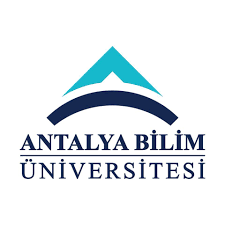 